	1.1.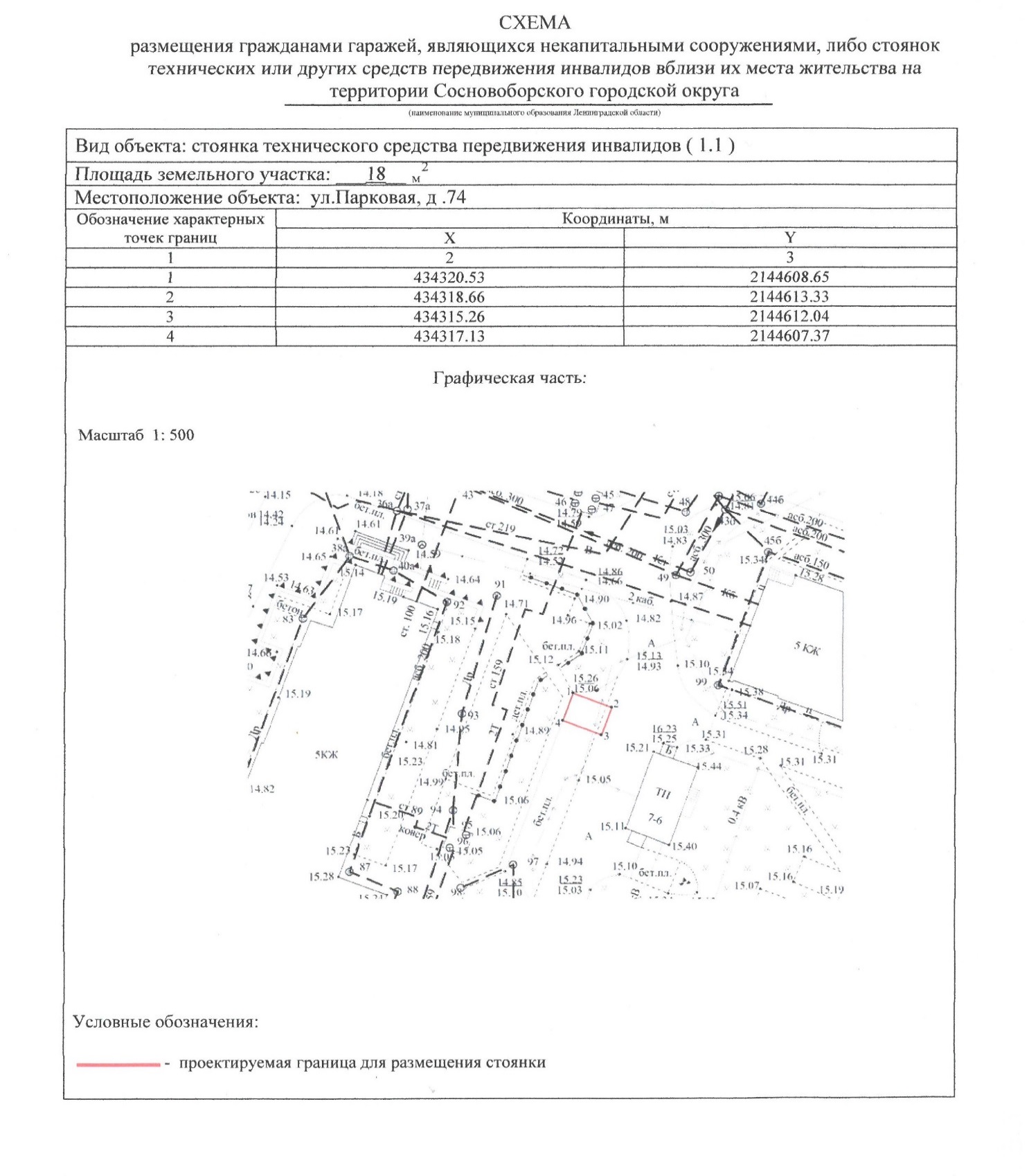 1.2.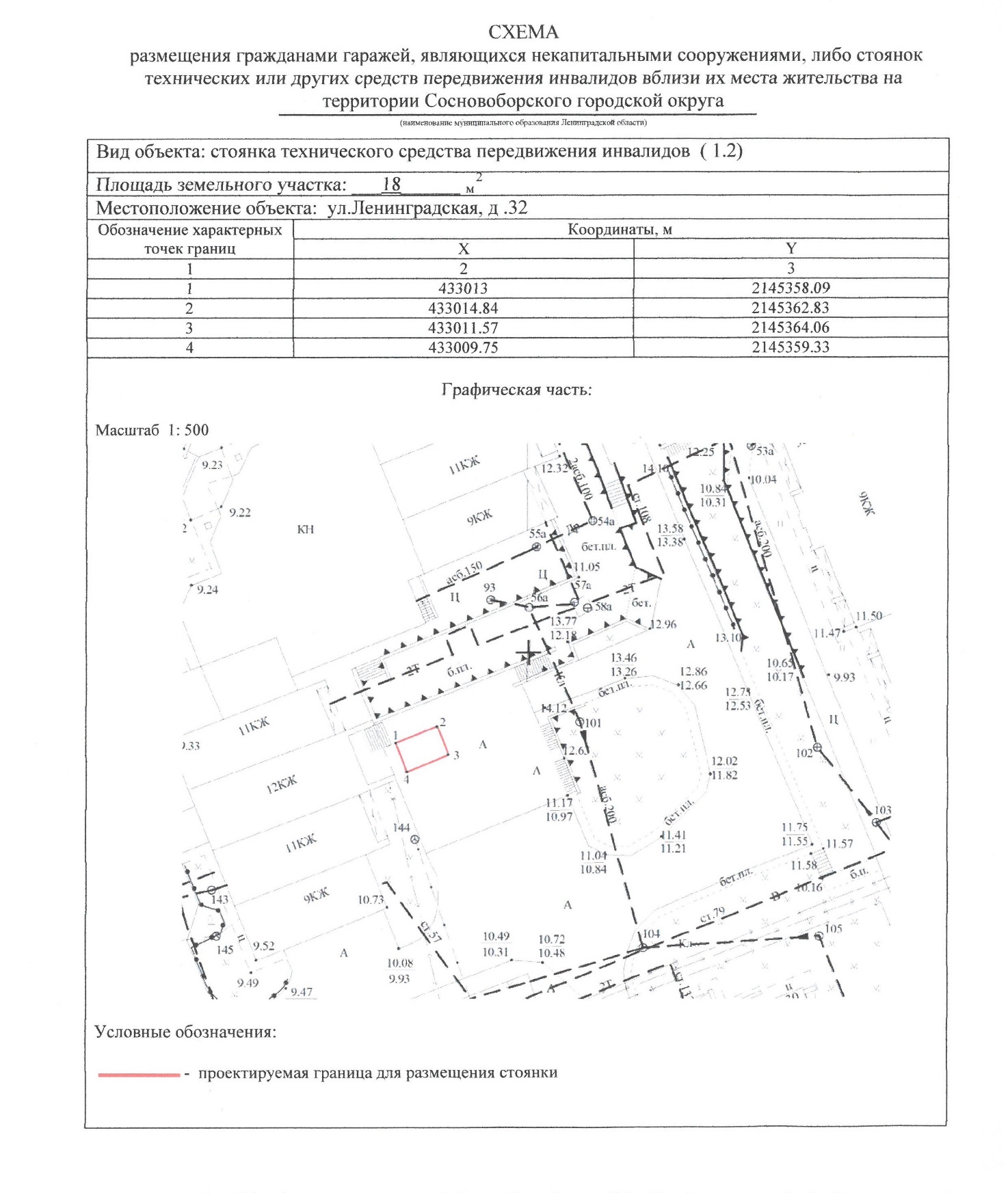 1.3.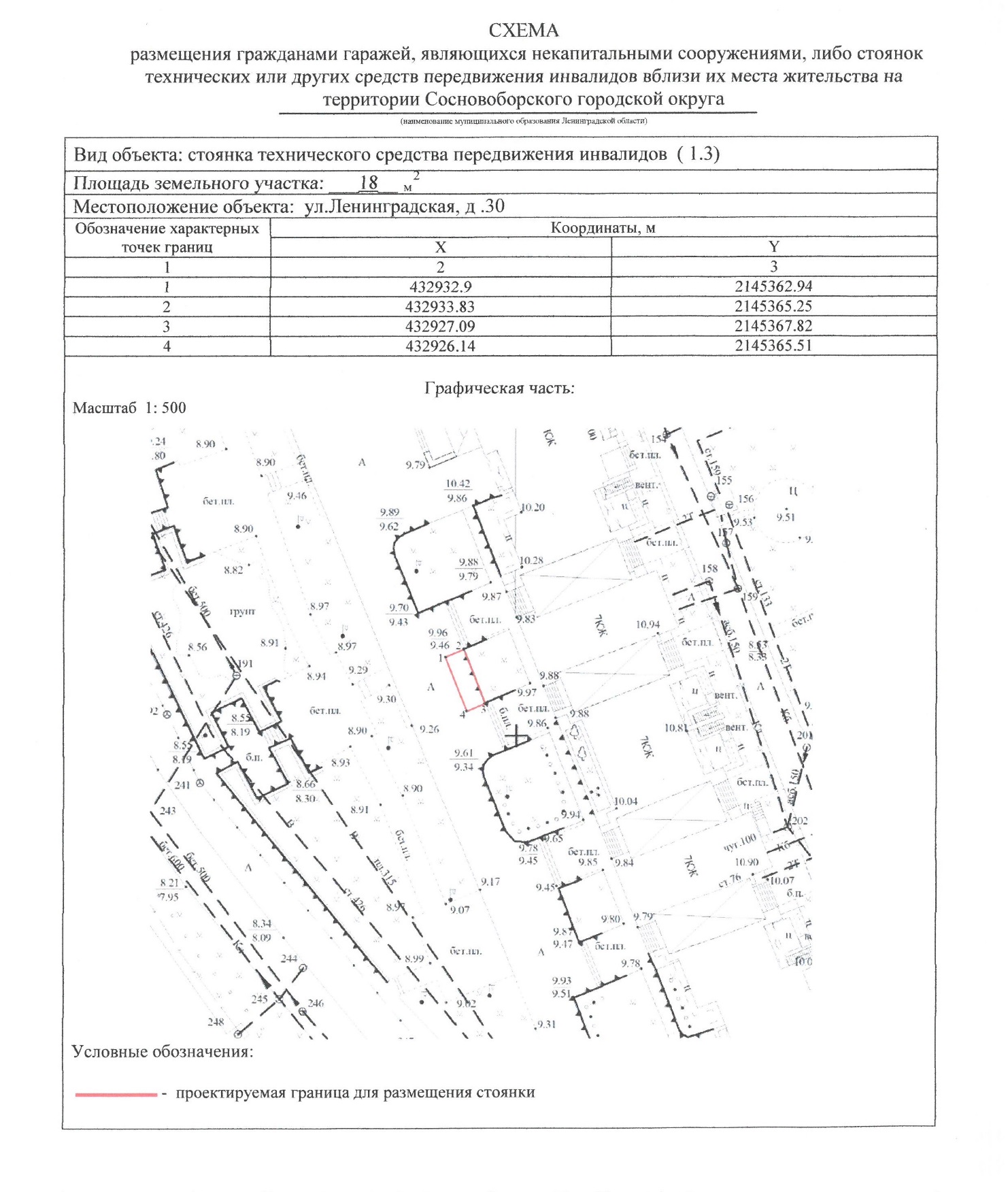 1.4.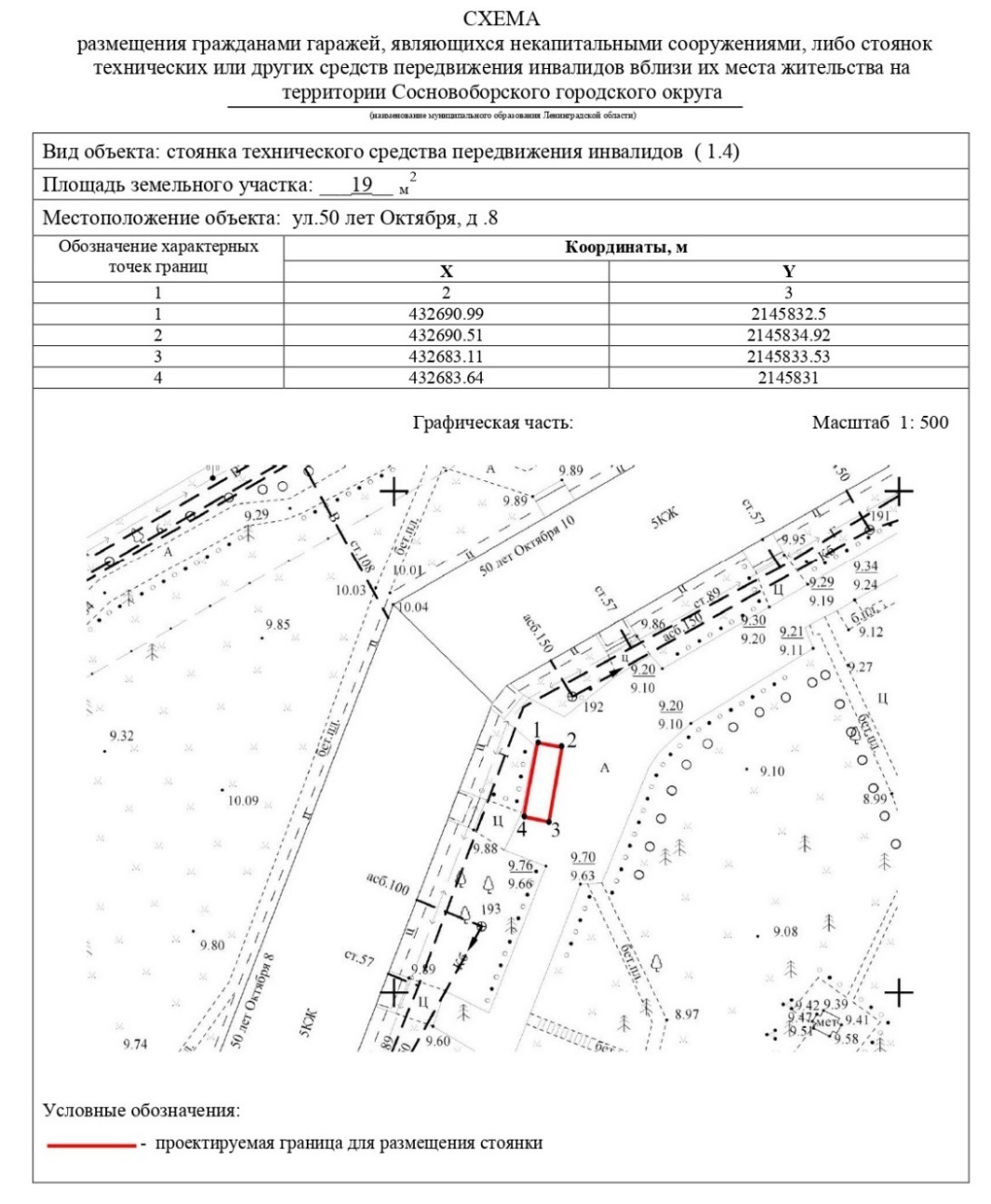 1.5.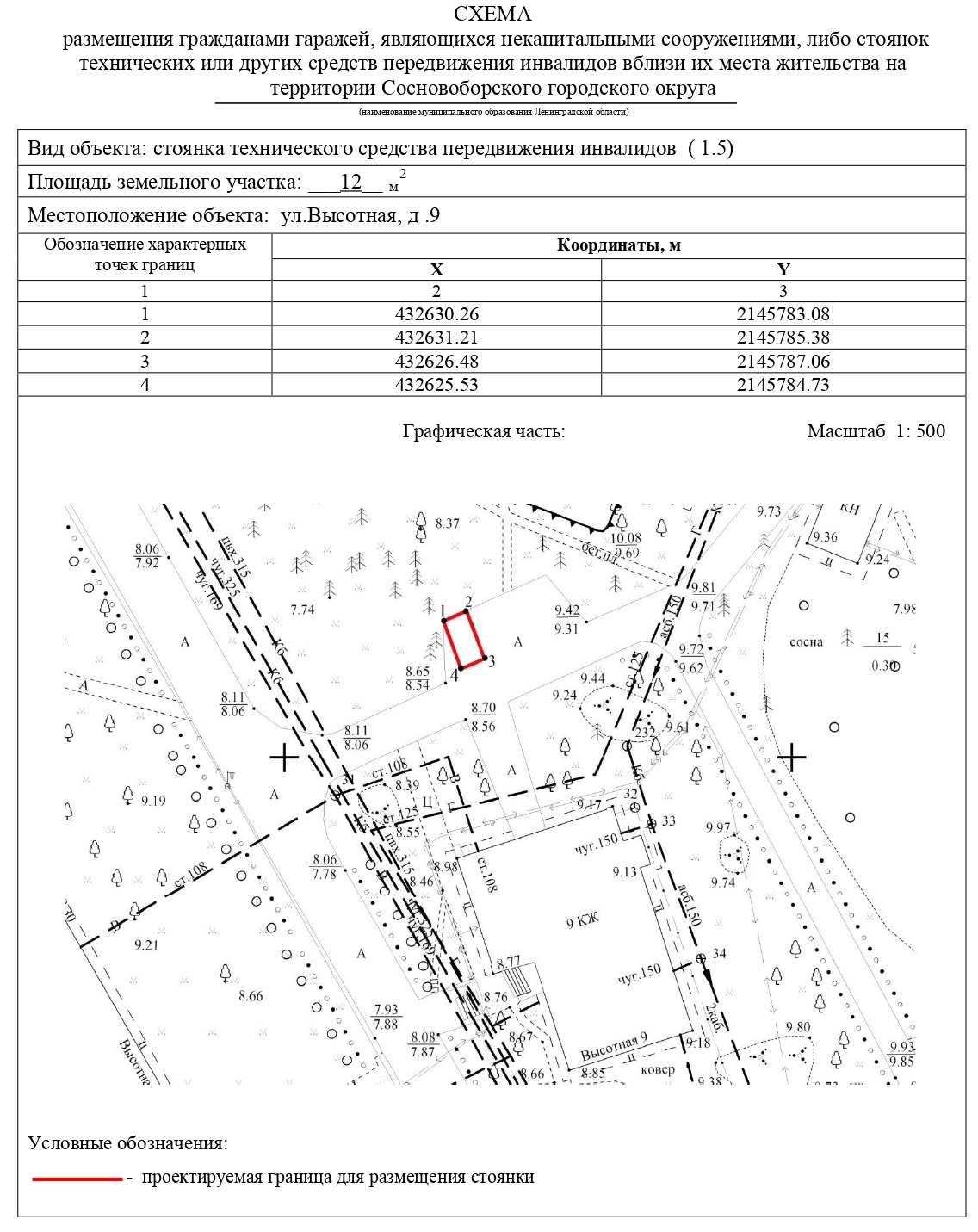 1.6.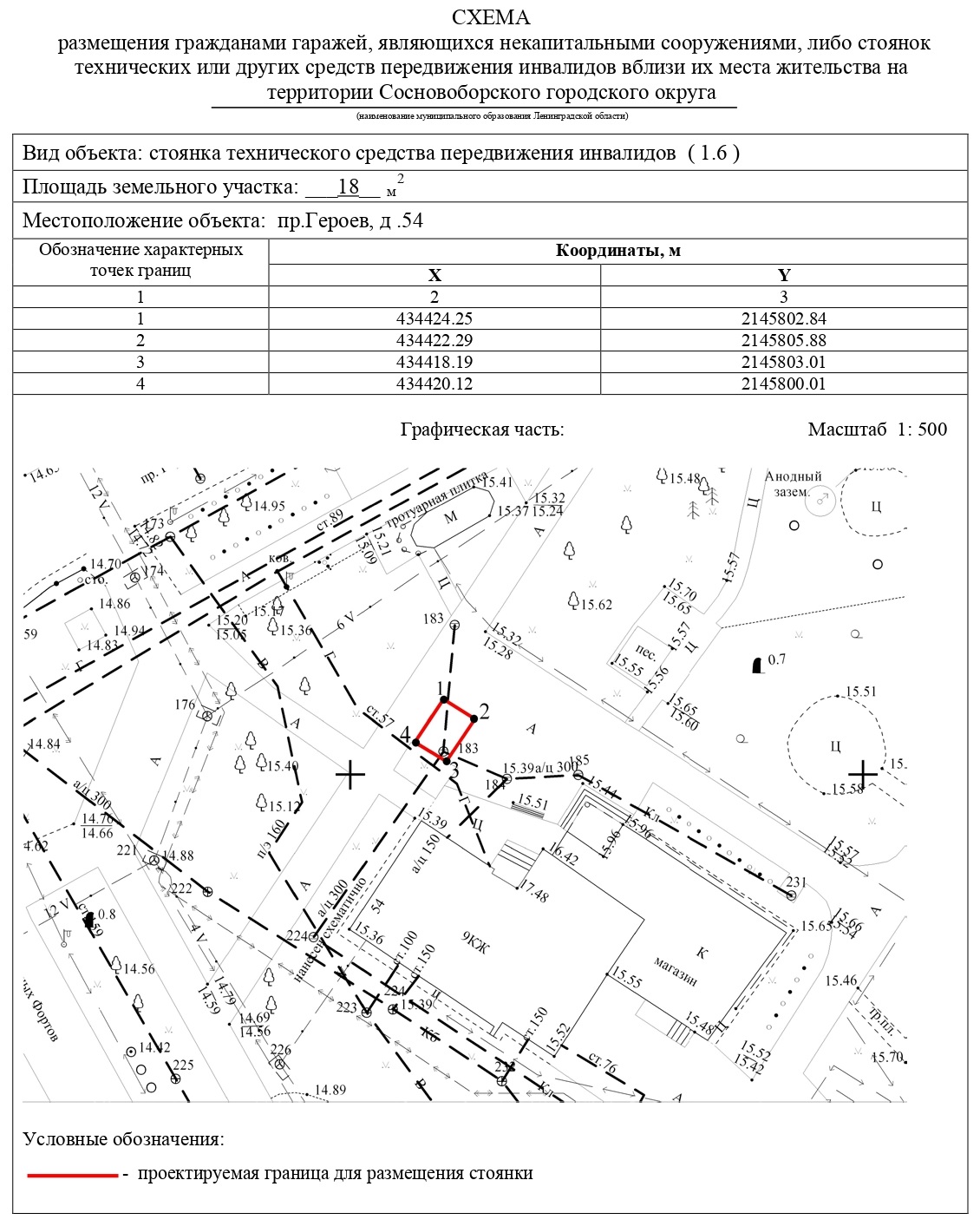 1.7.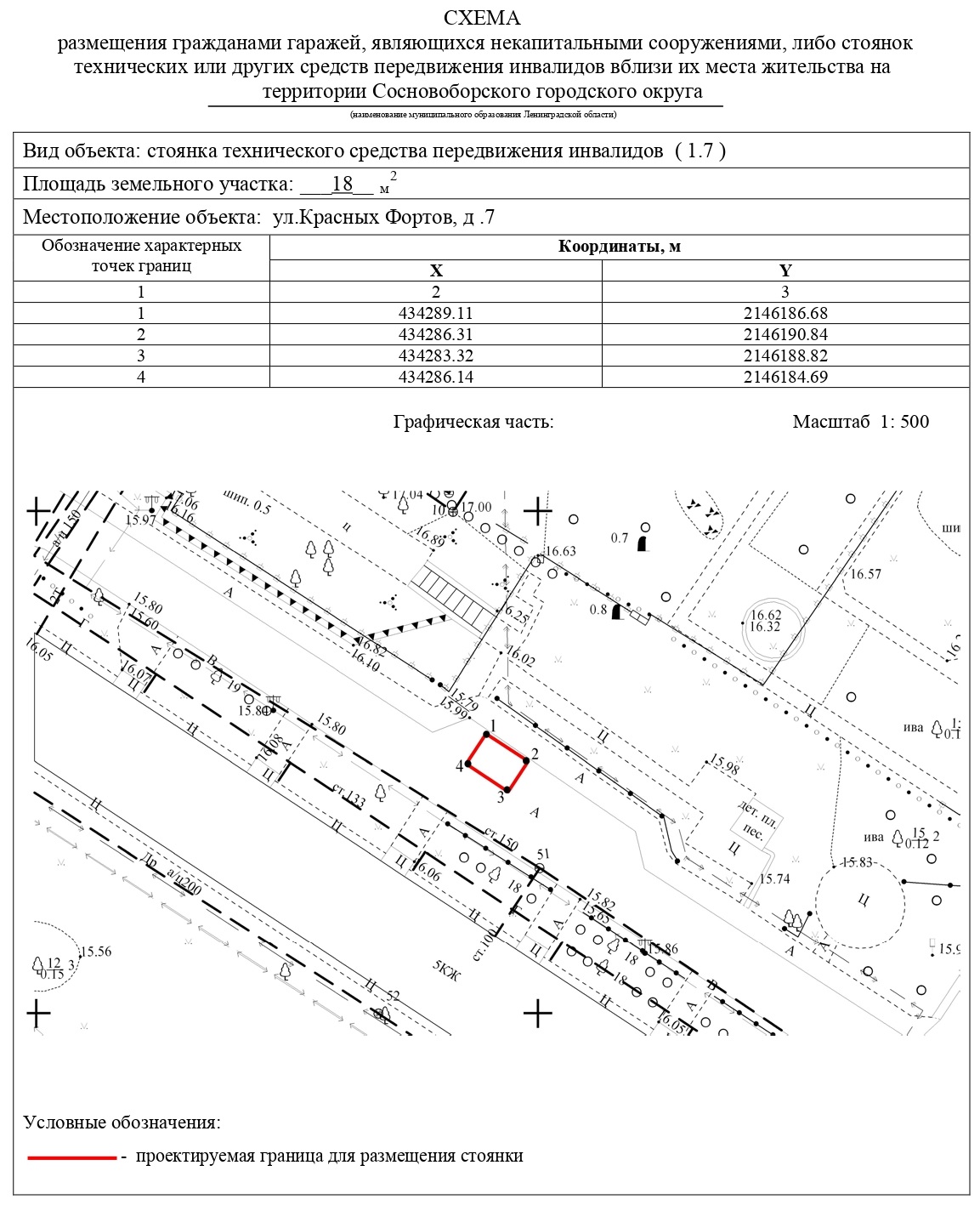 1.8.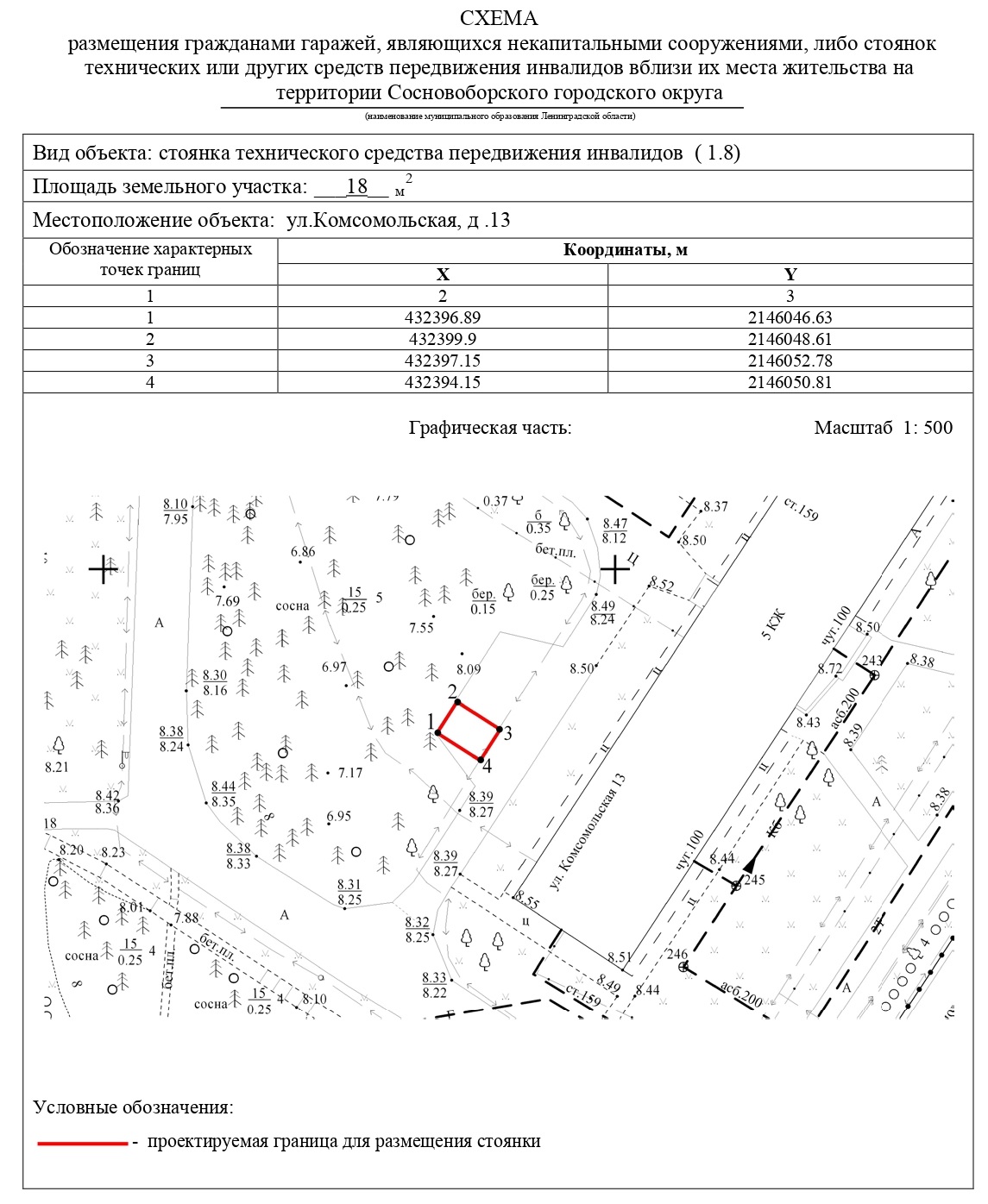 1.10.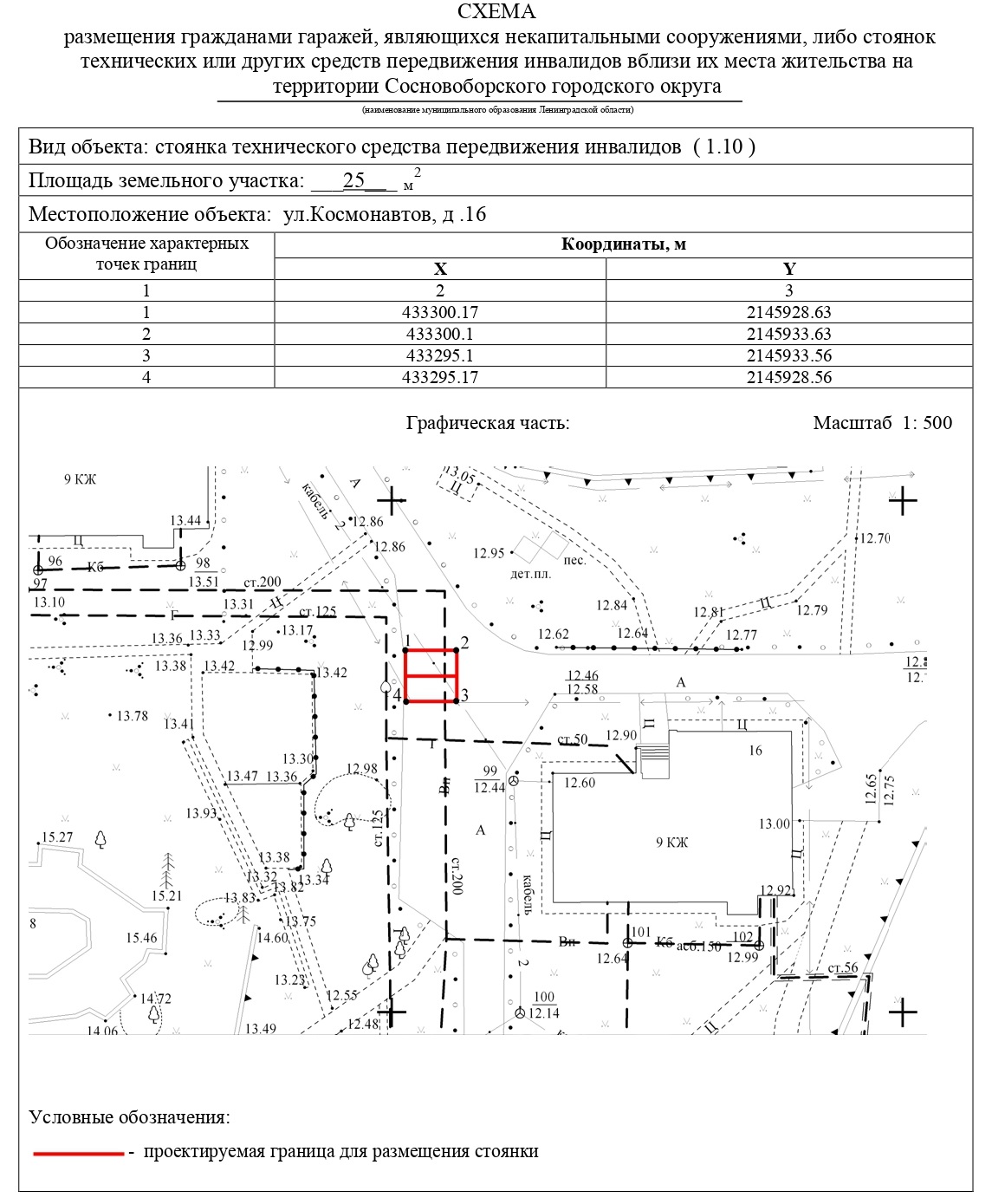 1.11.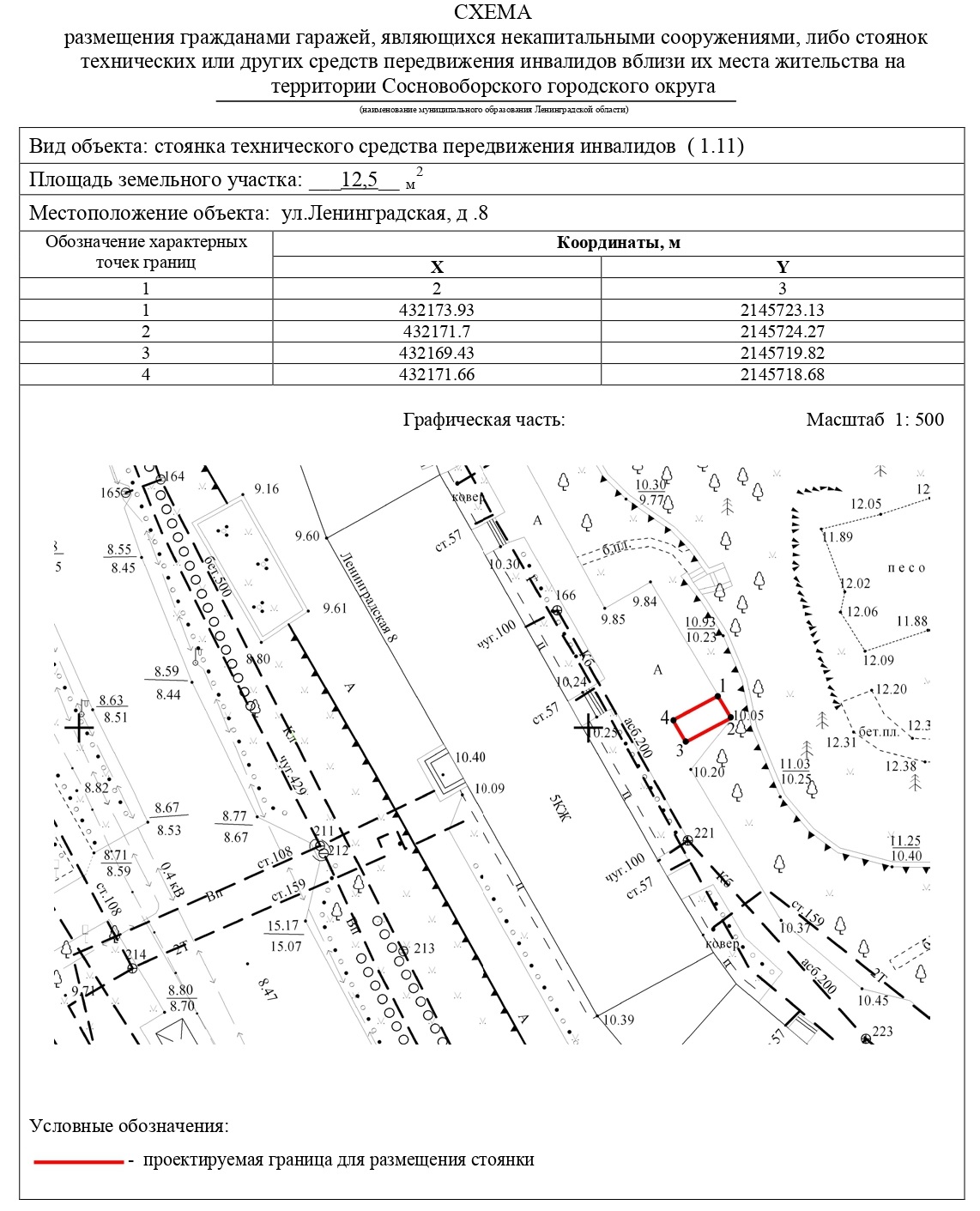 1.12.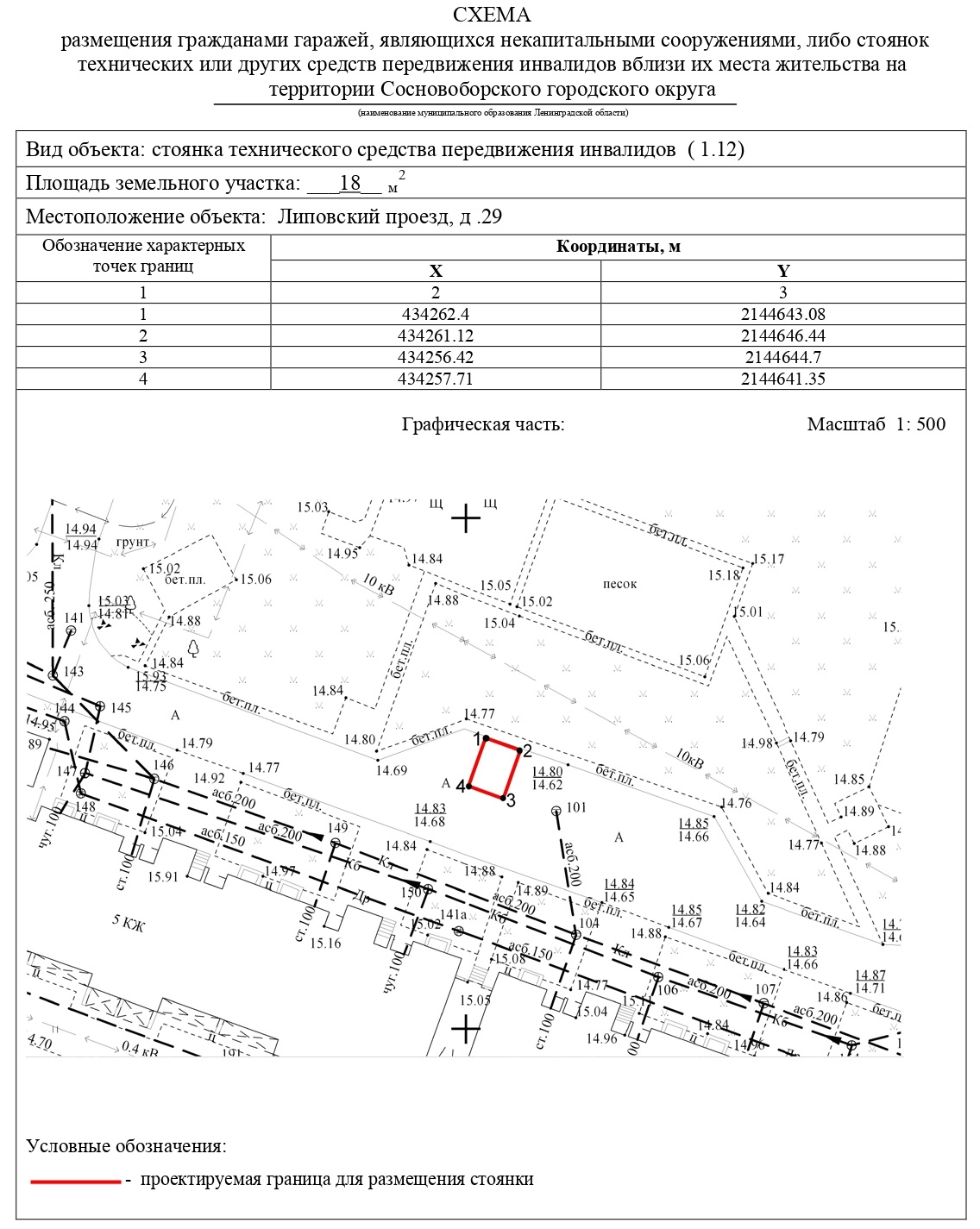 1.13.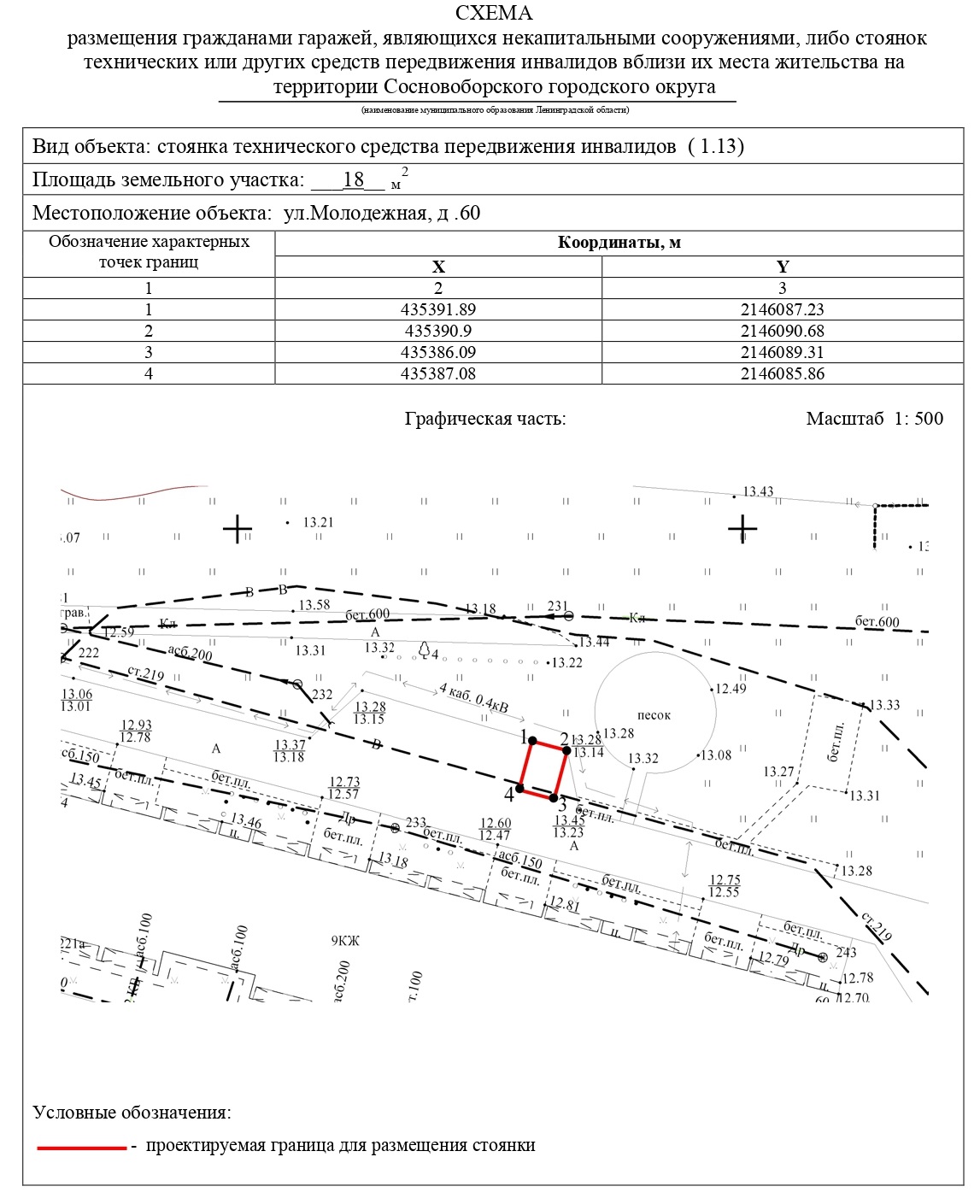 1.14.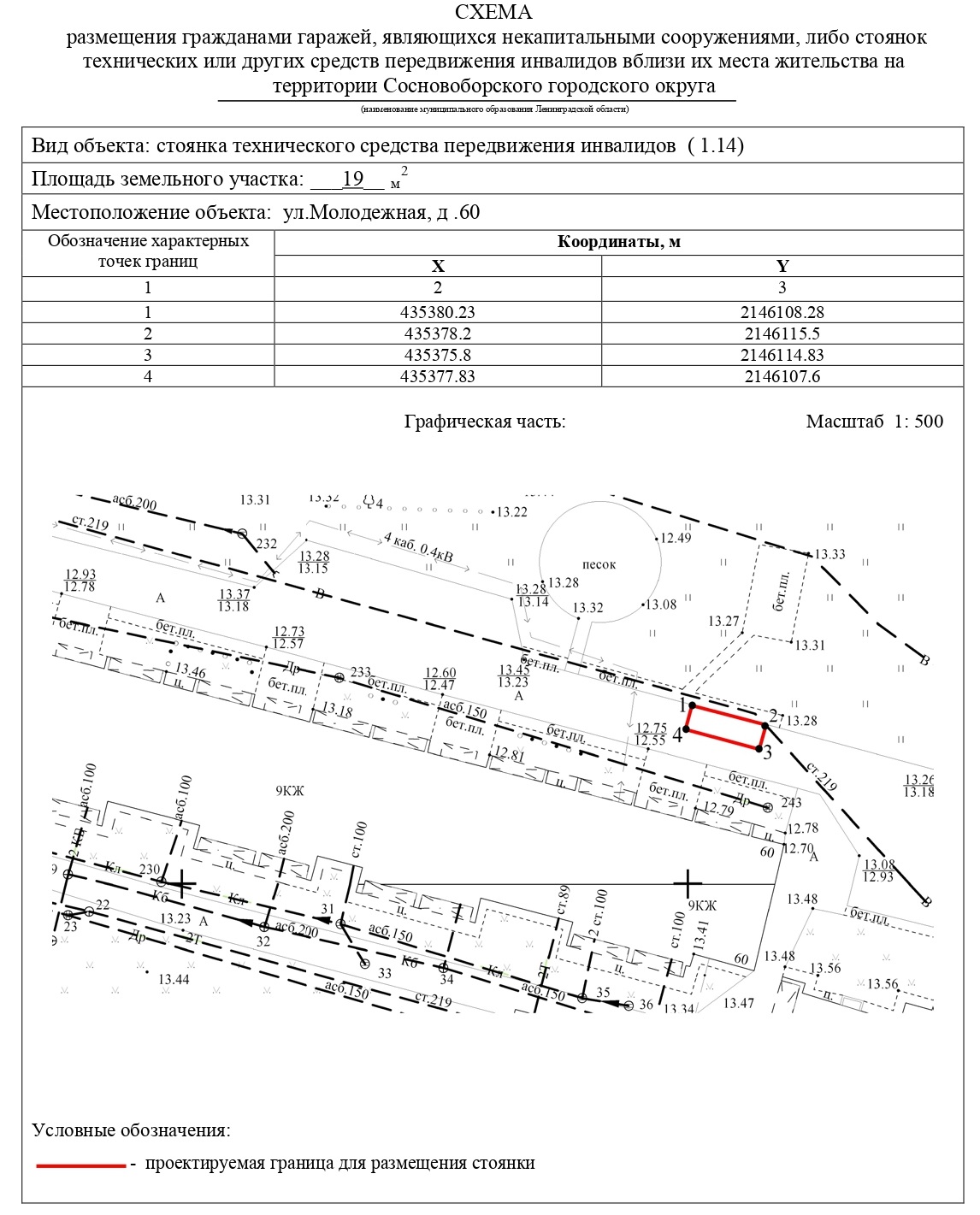 1.15.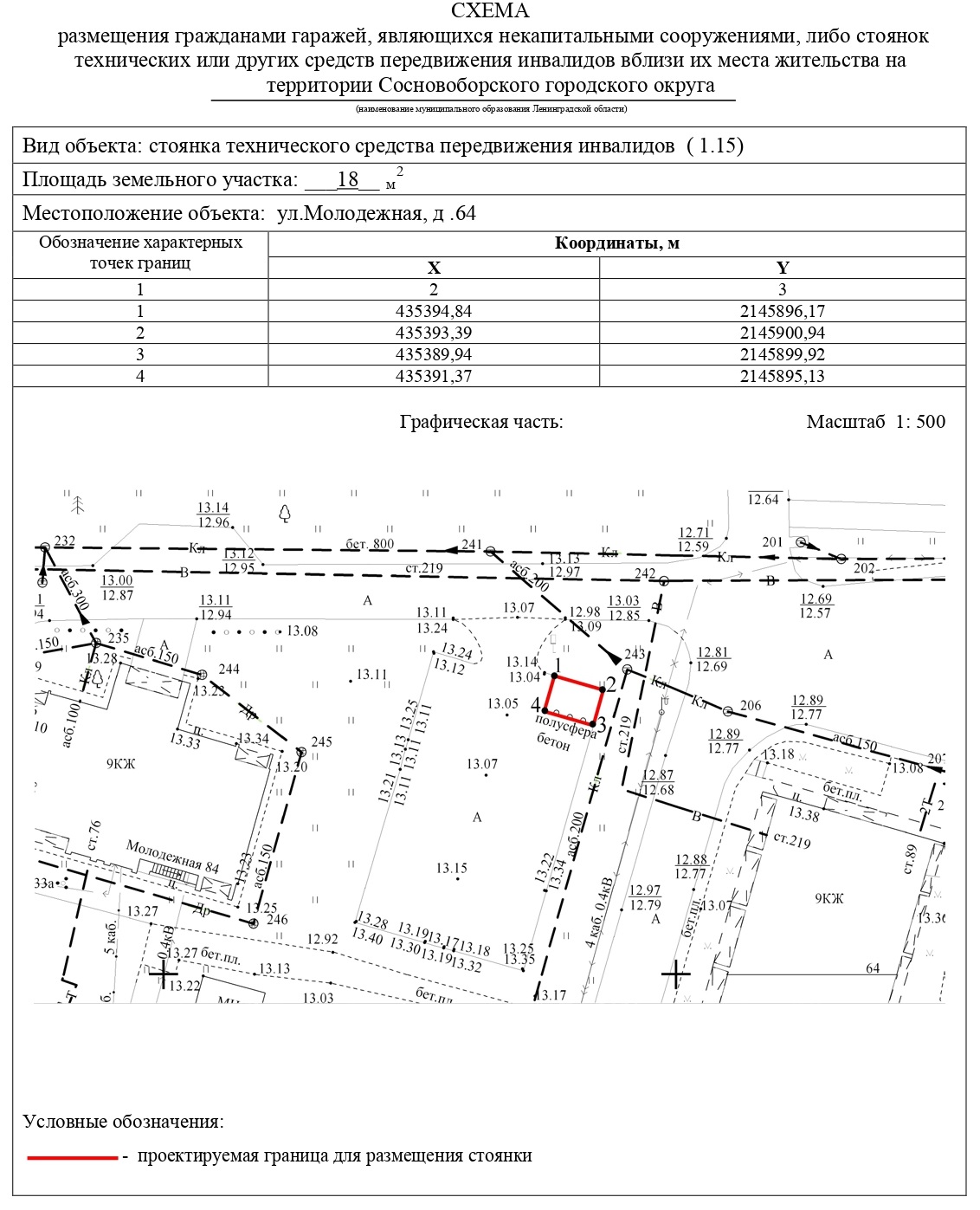 1.16.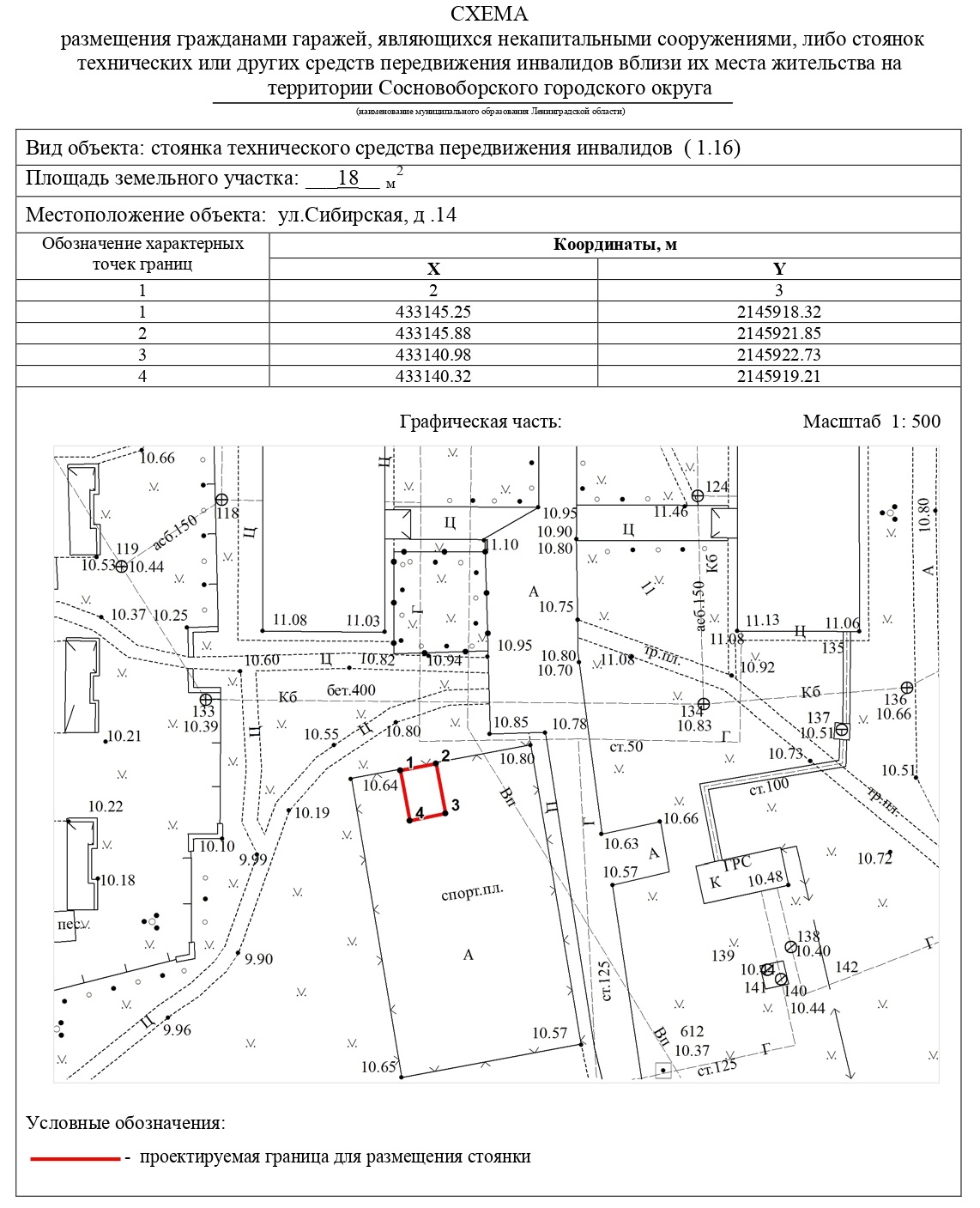 1.17.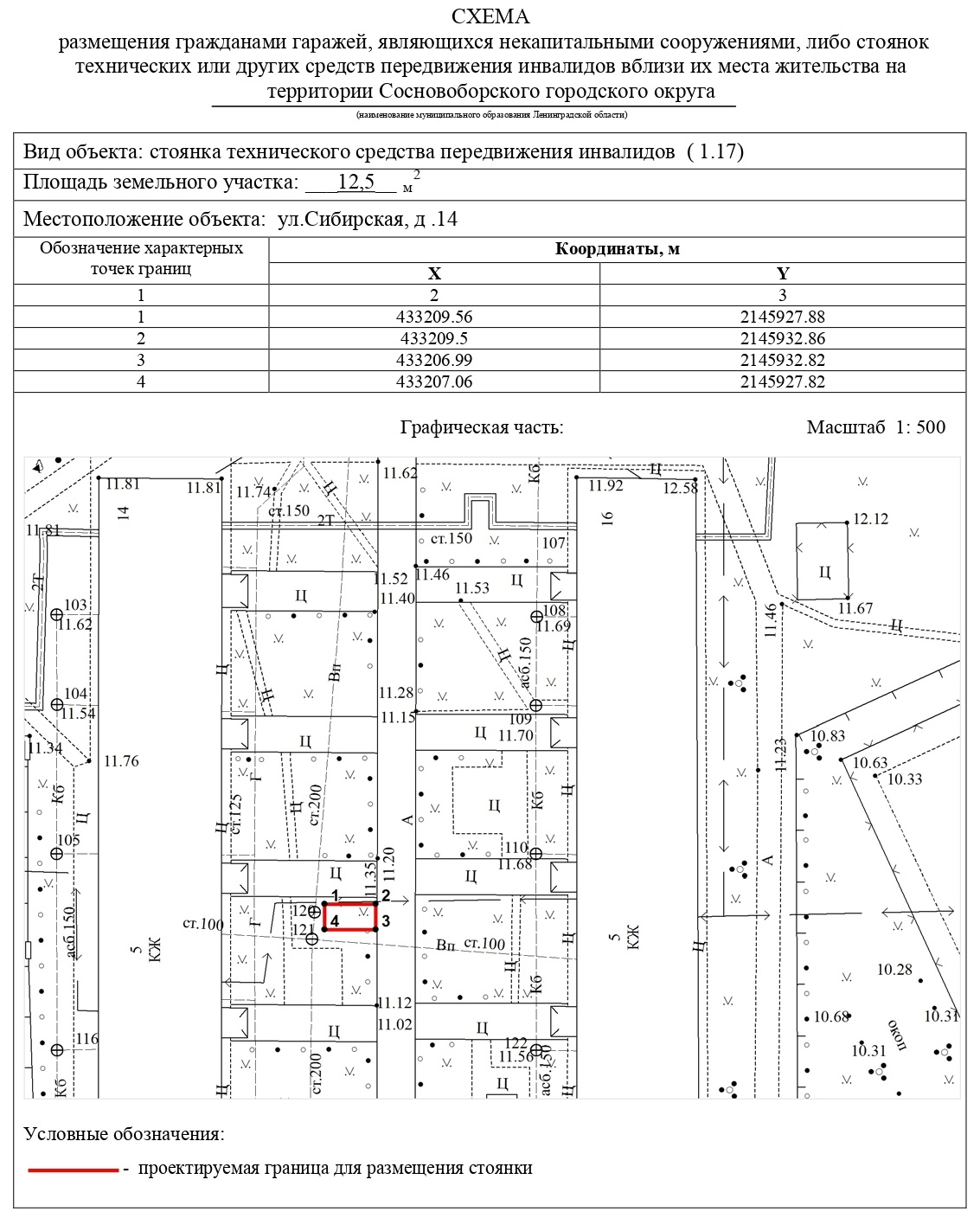 1.19.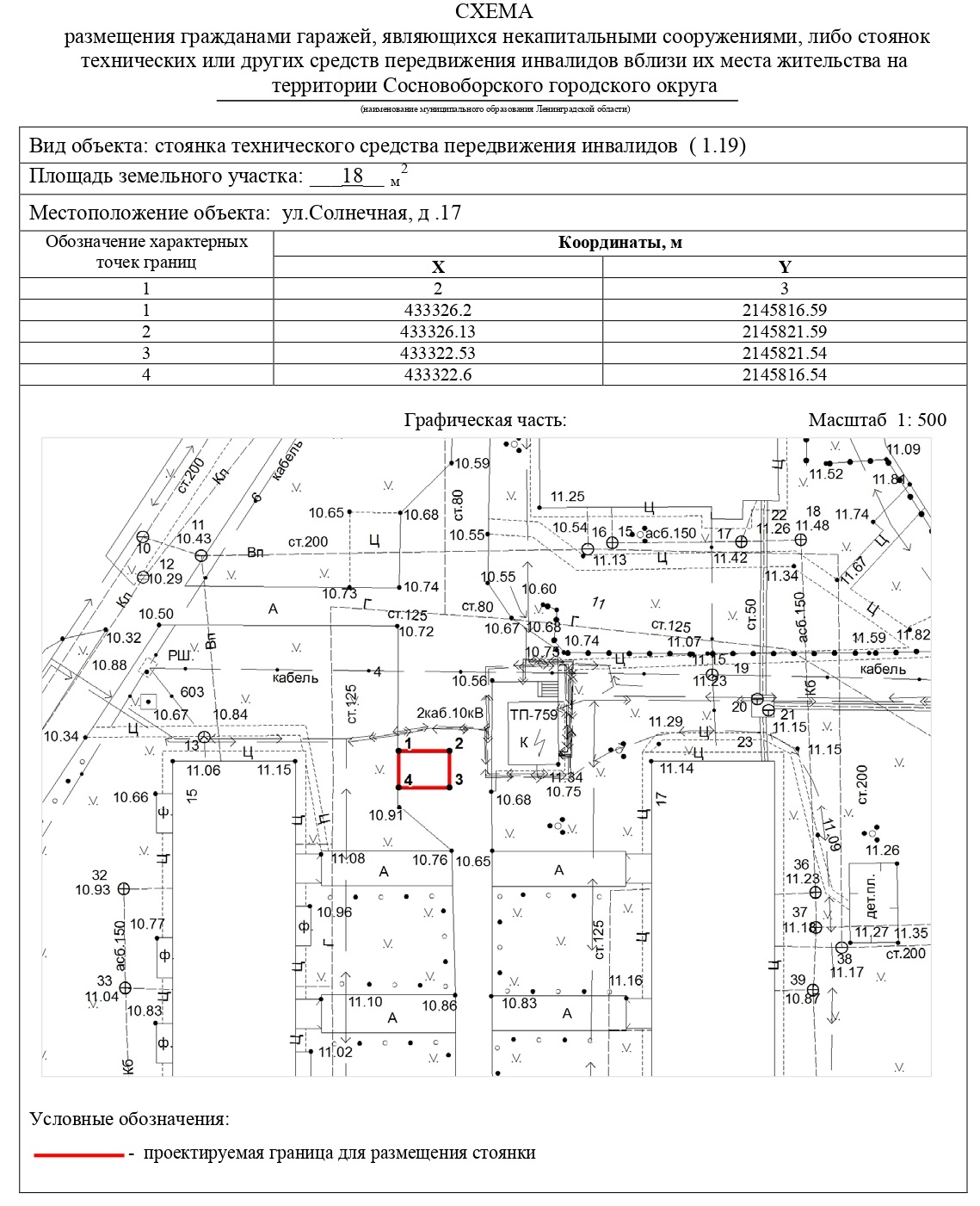 1.20.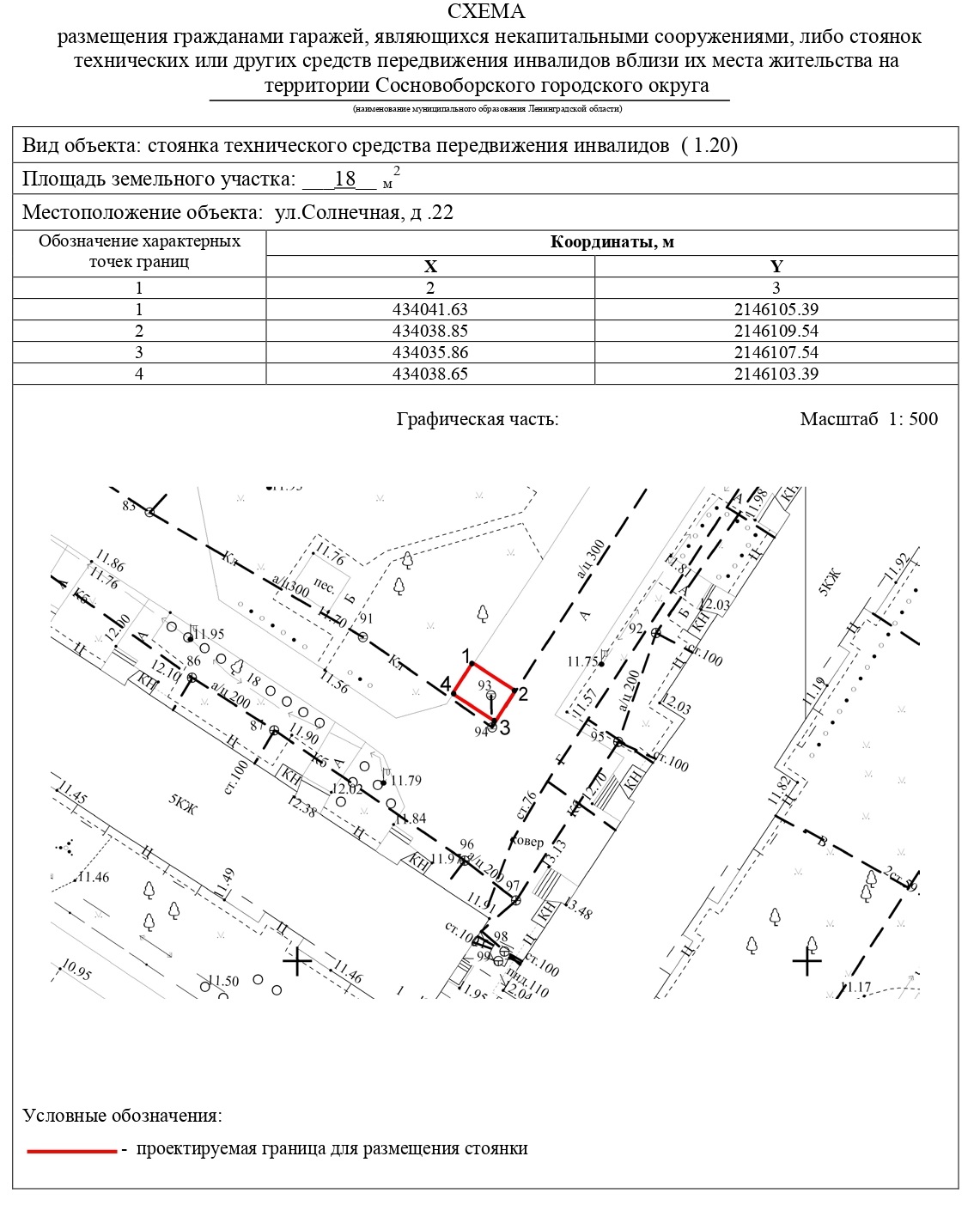 1.21.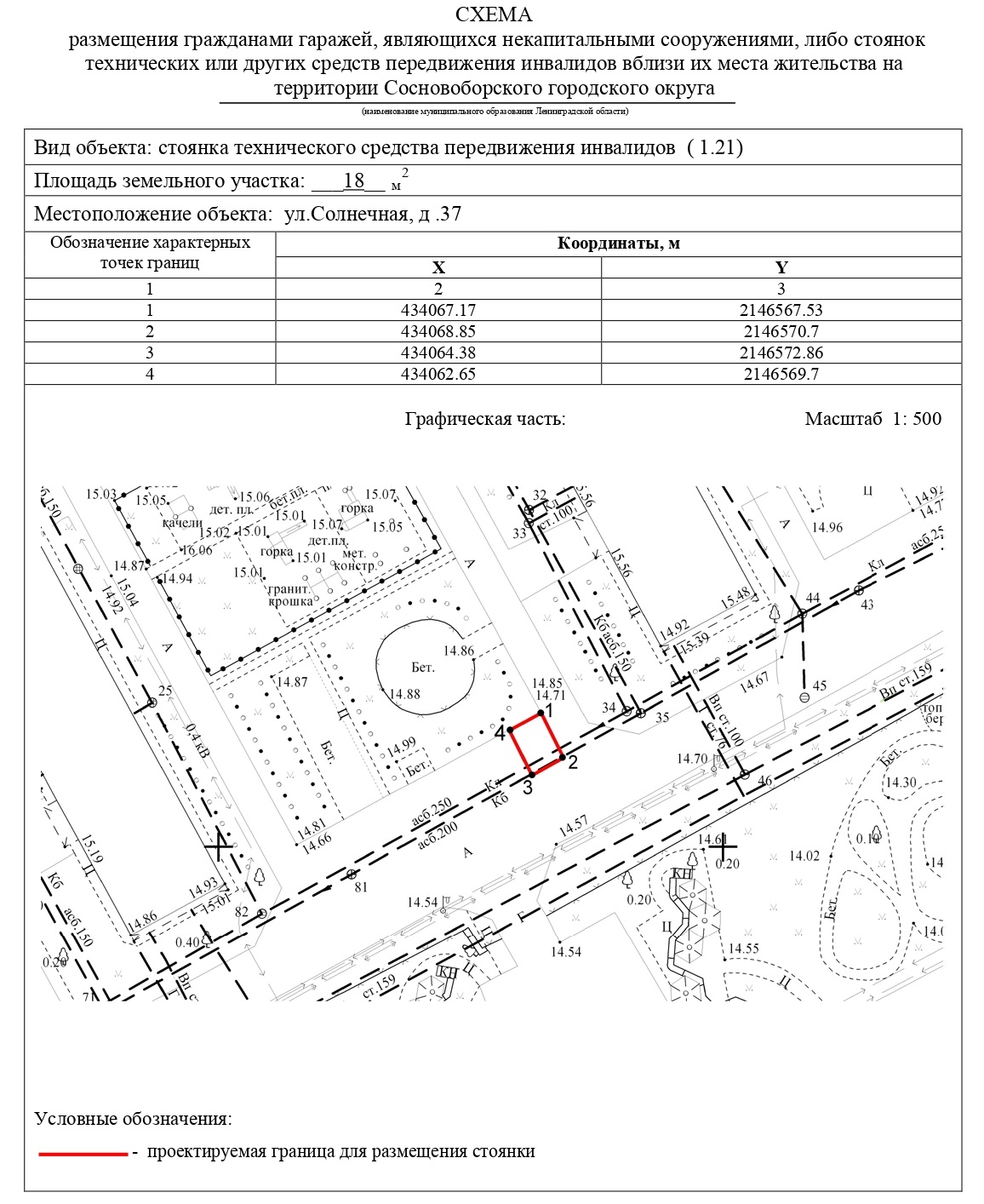 1.22.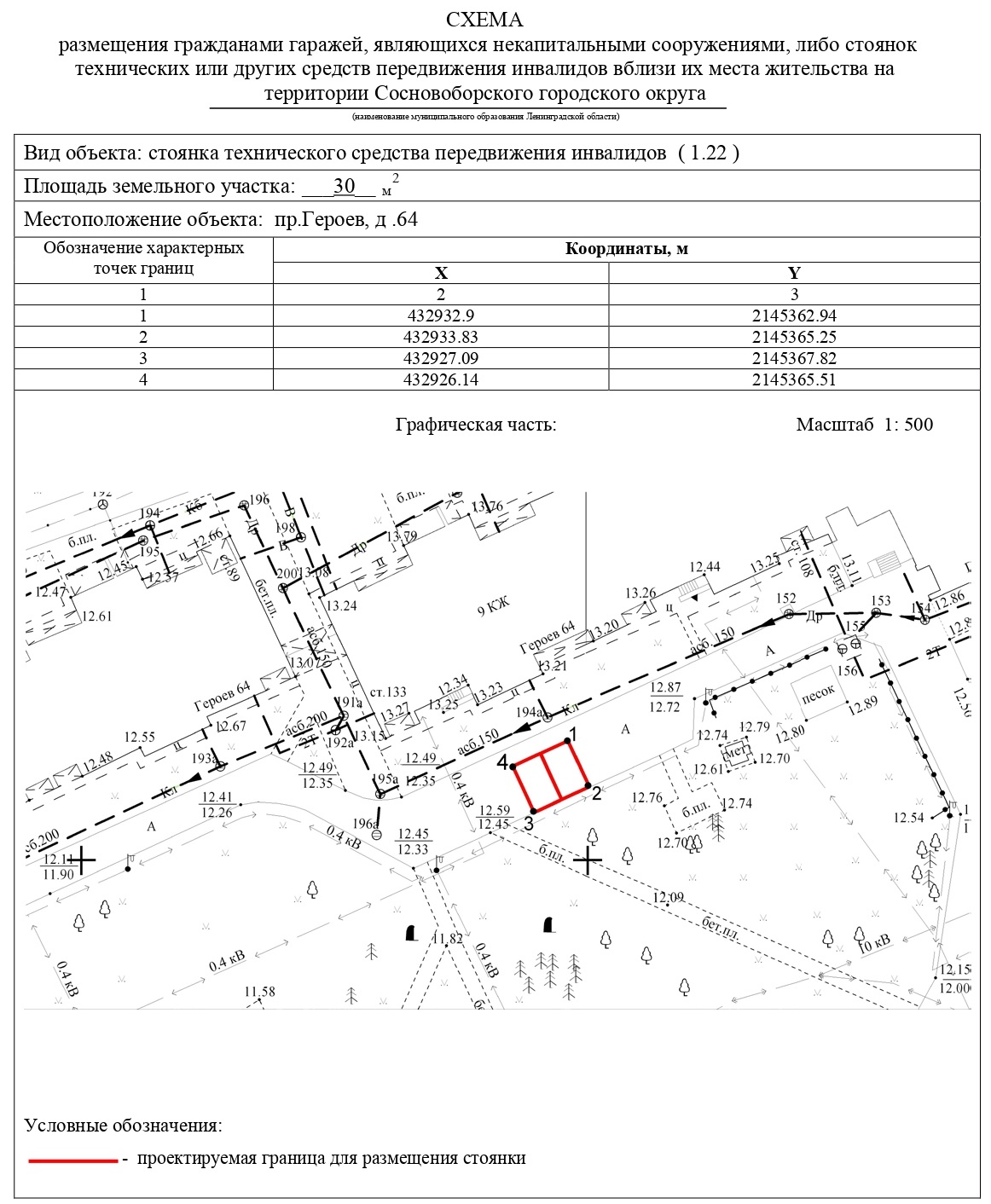 1.23.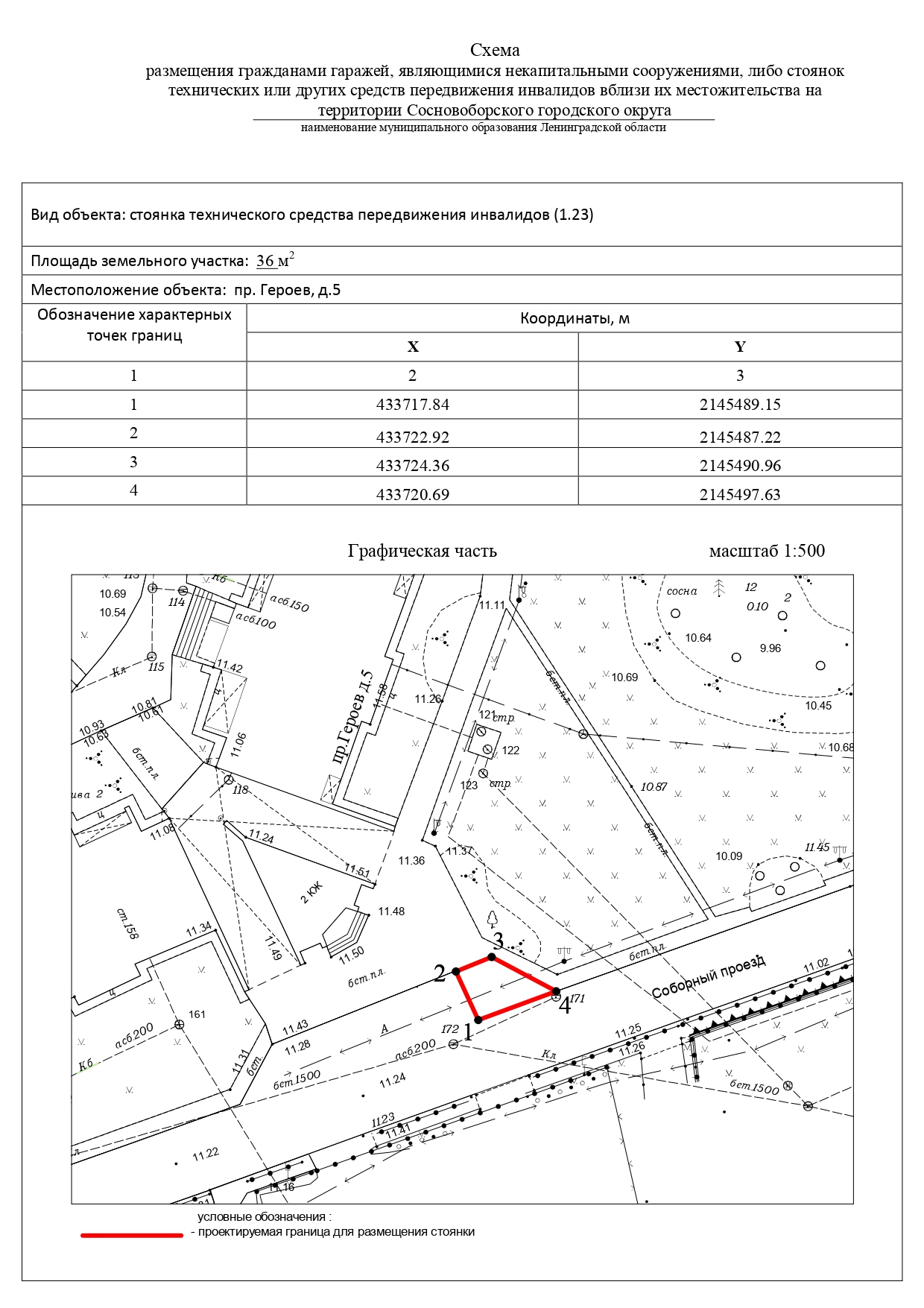 1.24.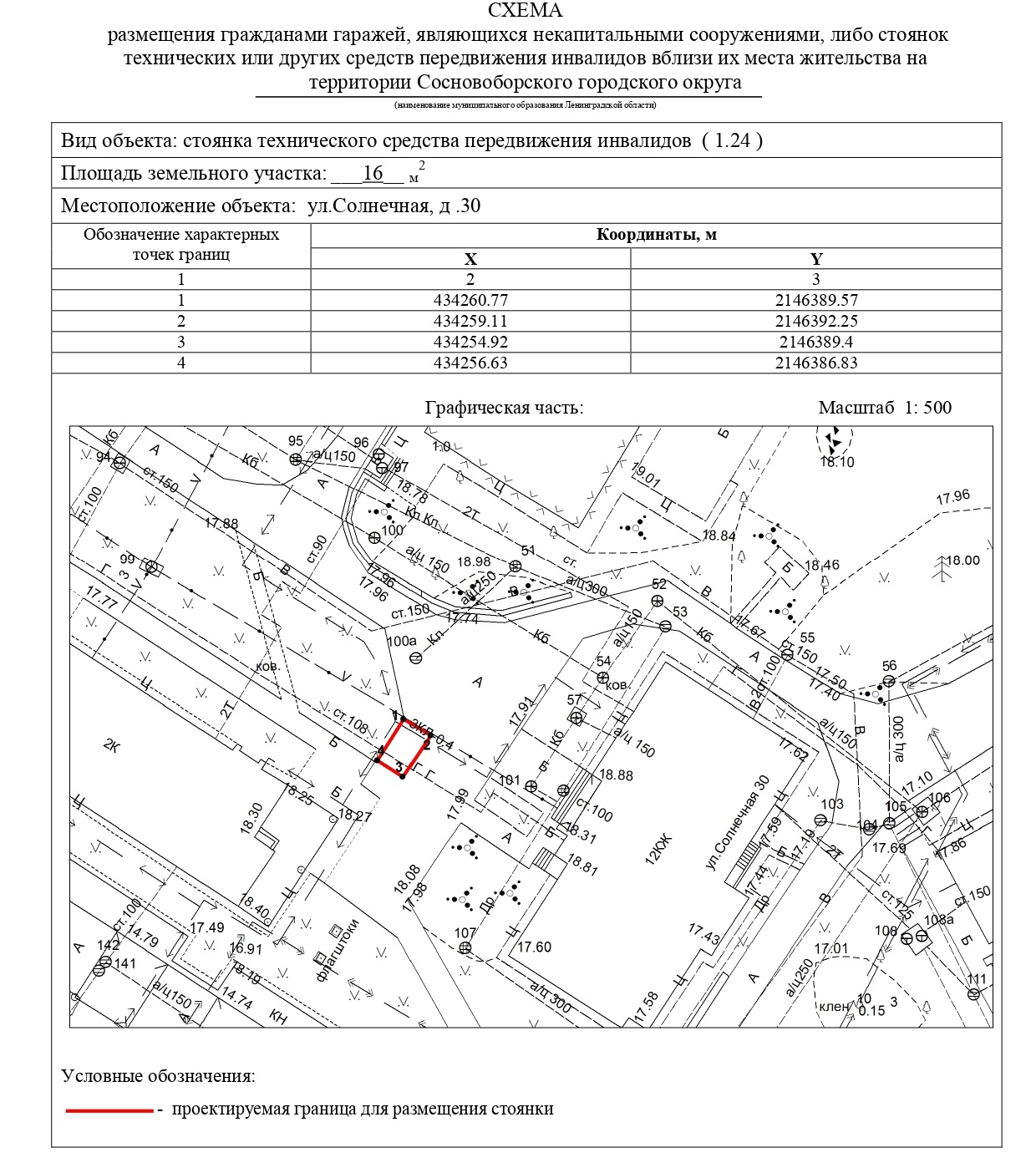 1.25.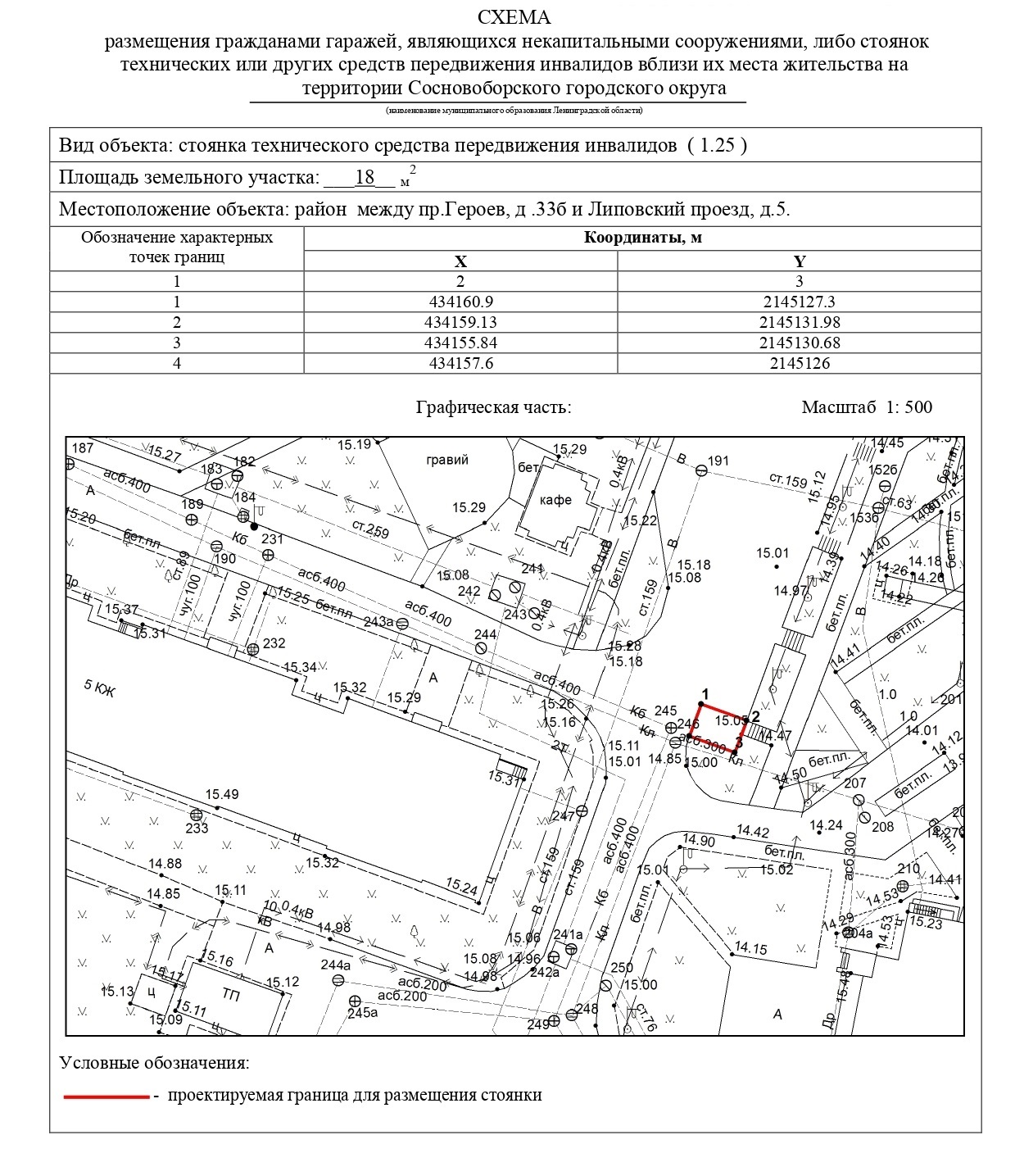 1.26.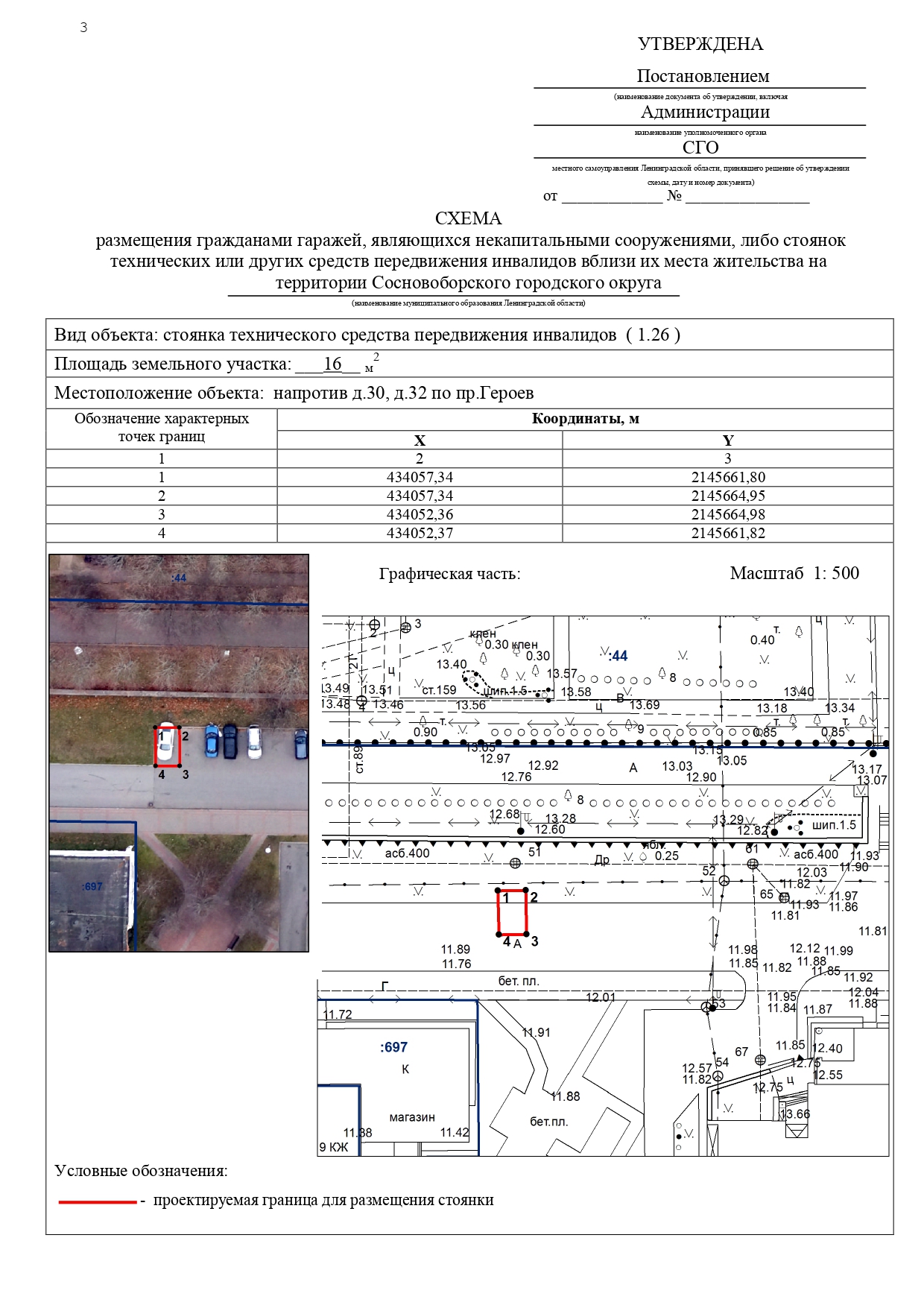 1.27.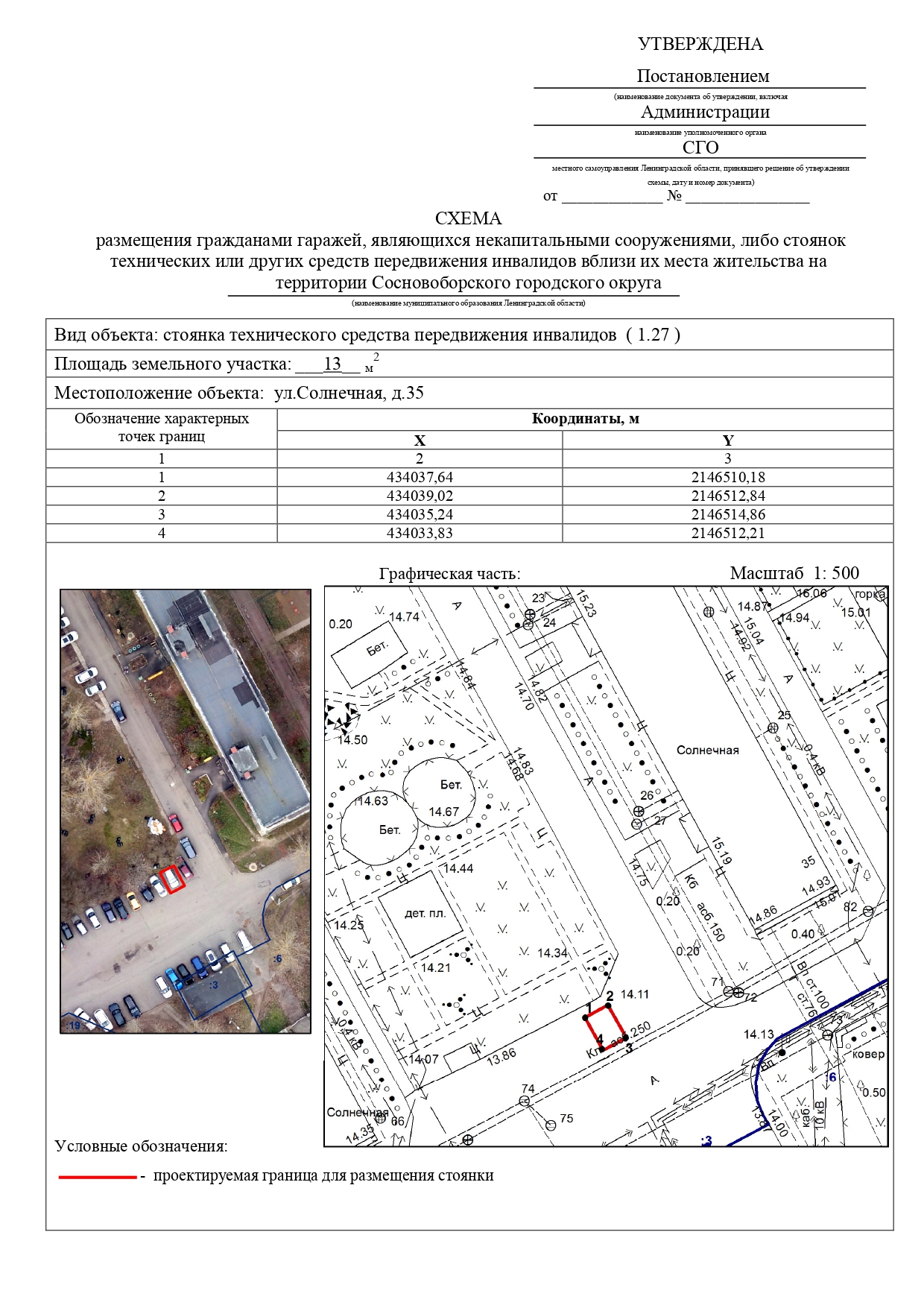 1.28.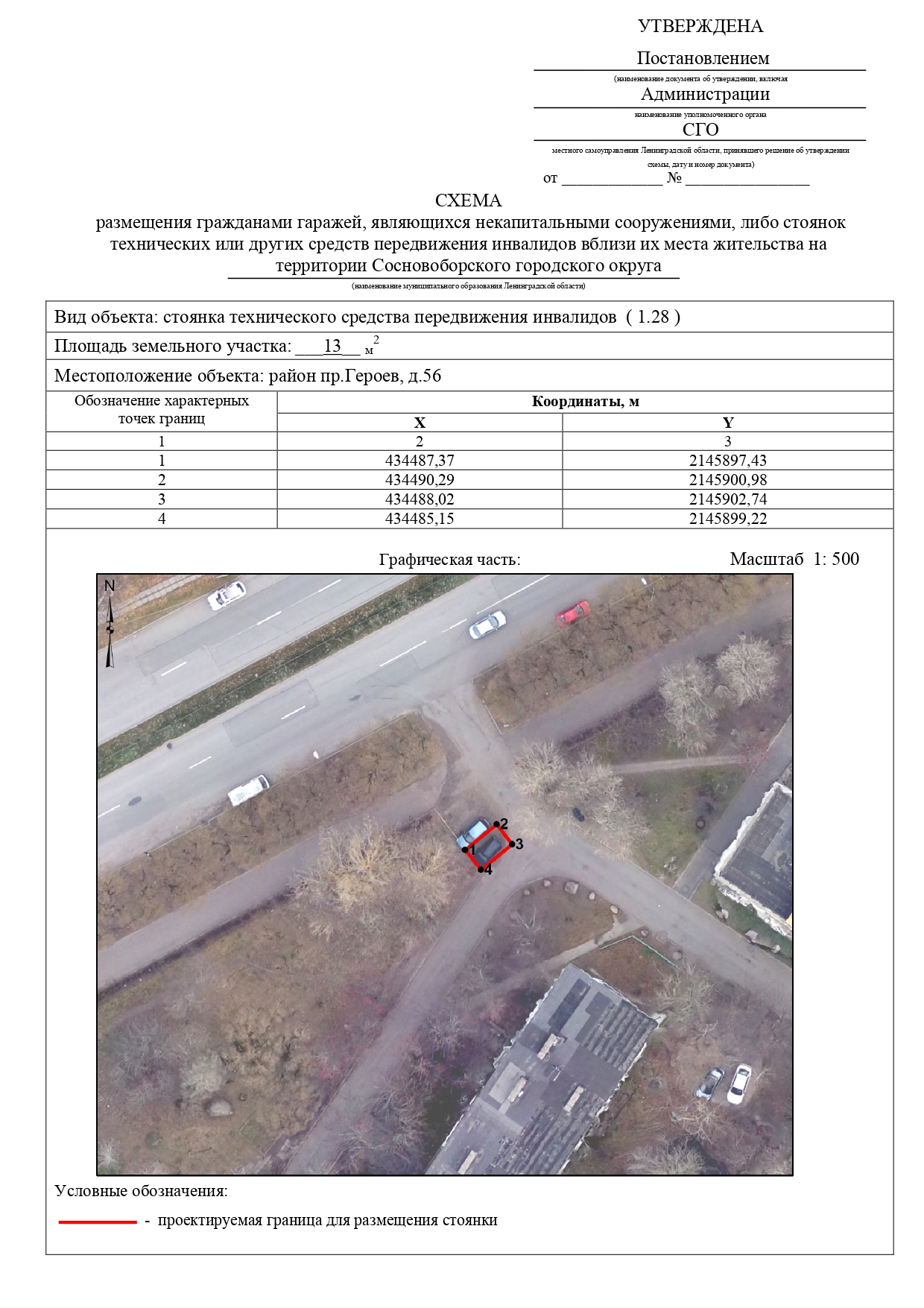 1.29.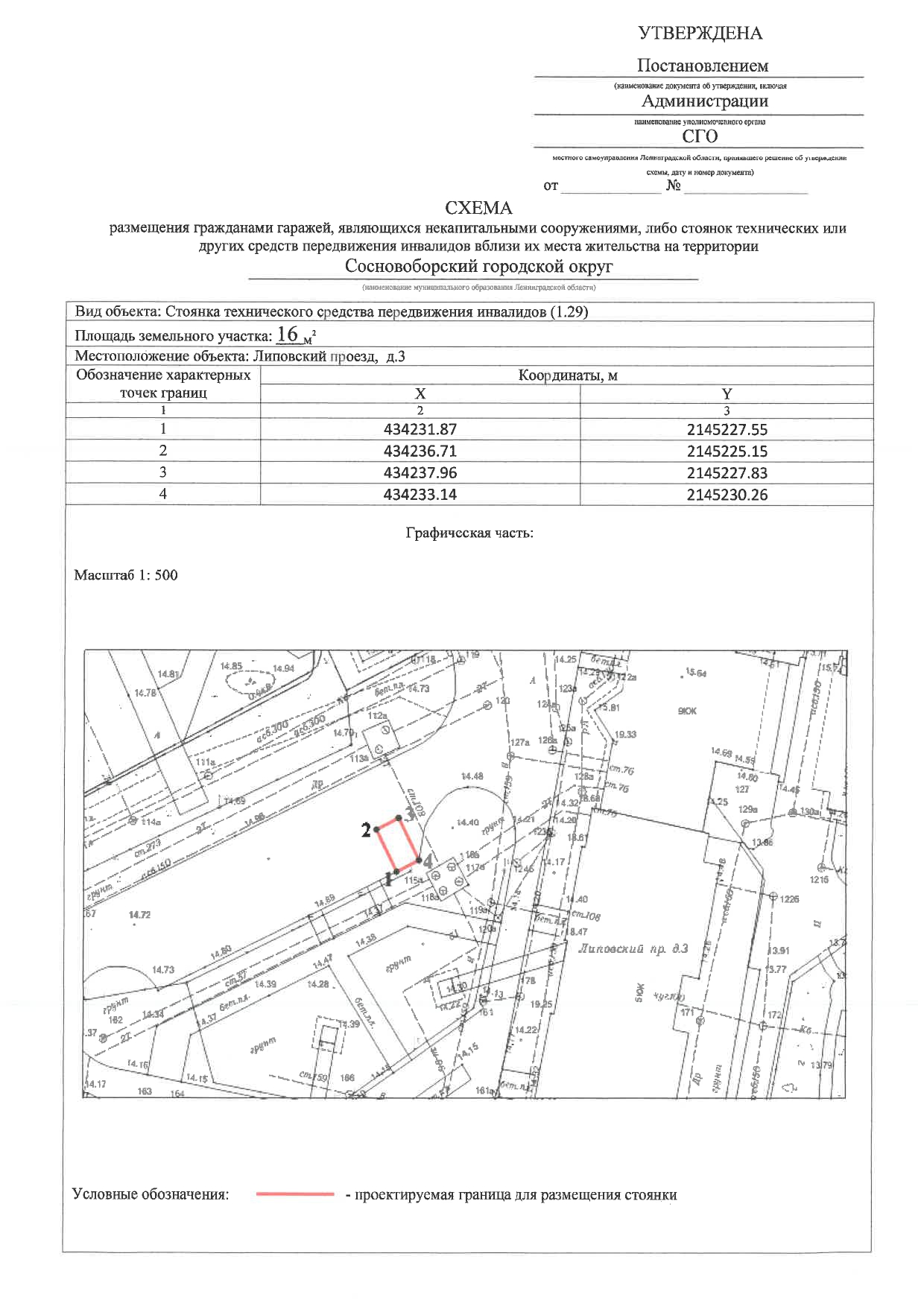 1.30.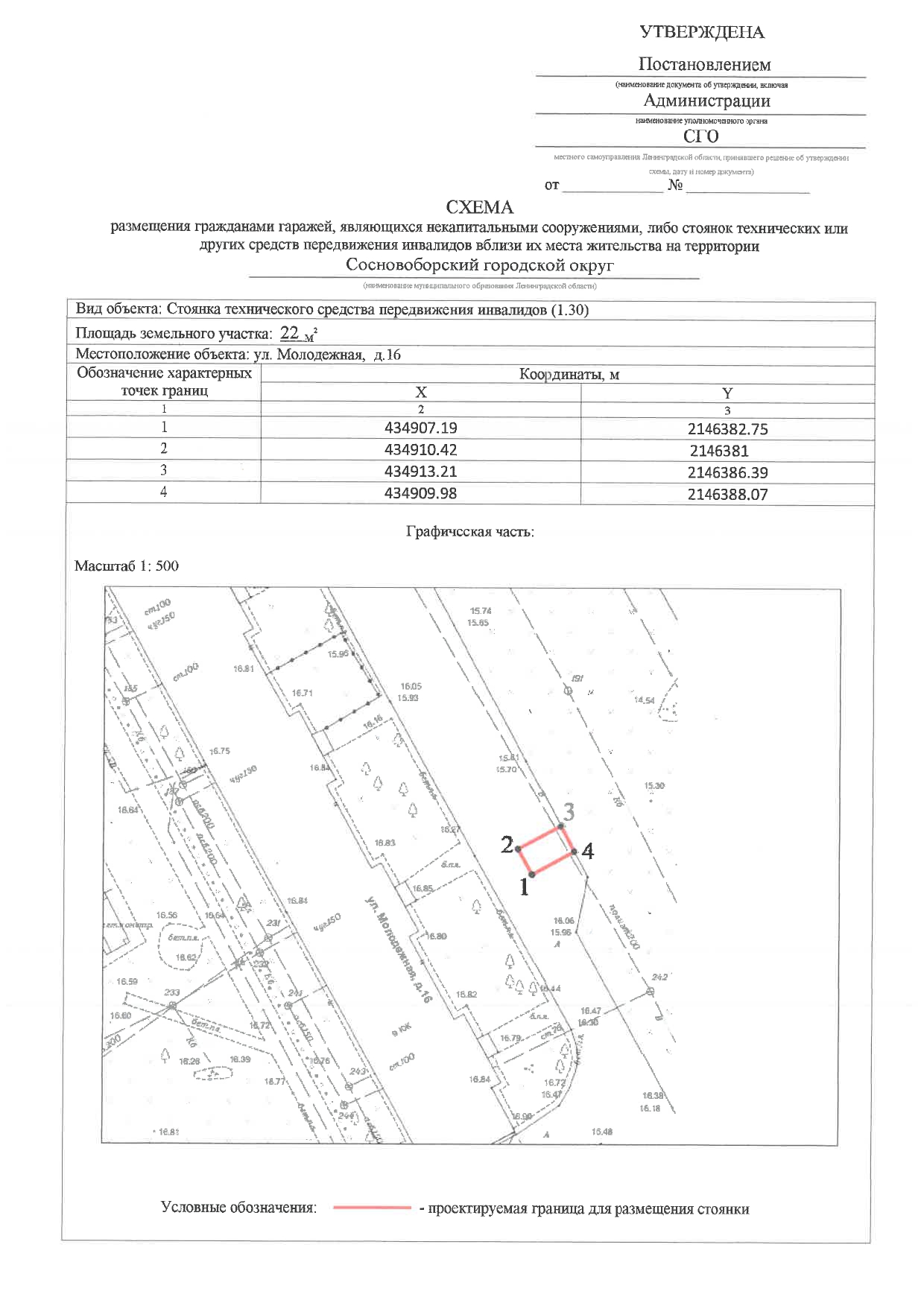 1.31.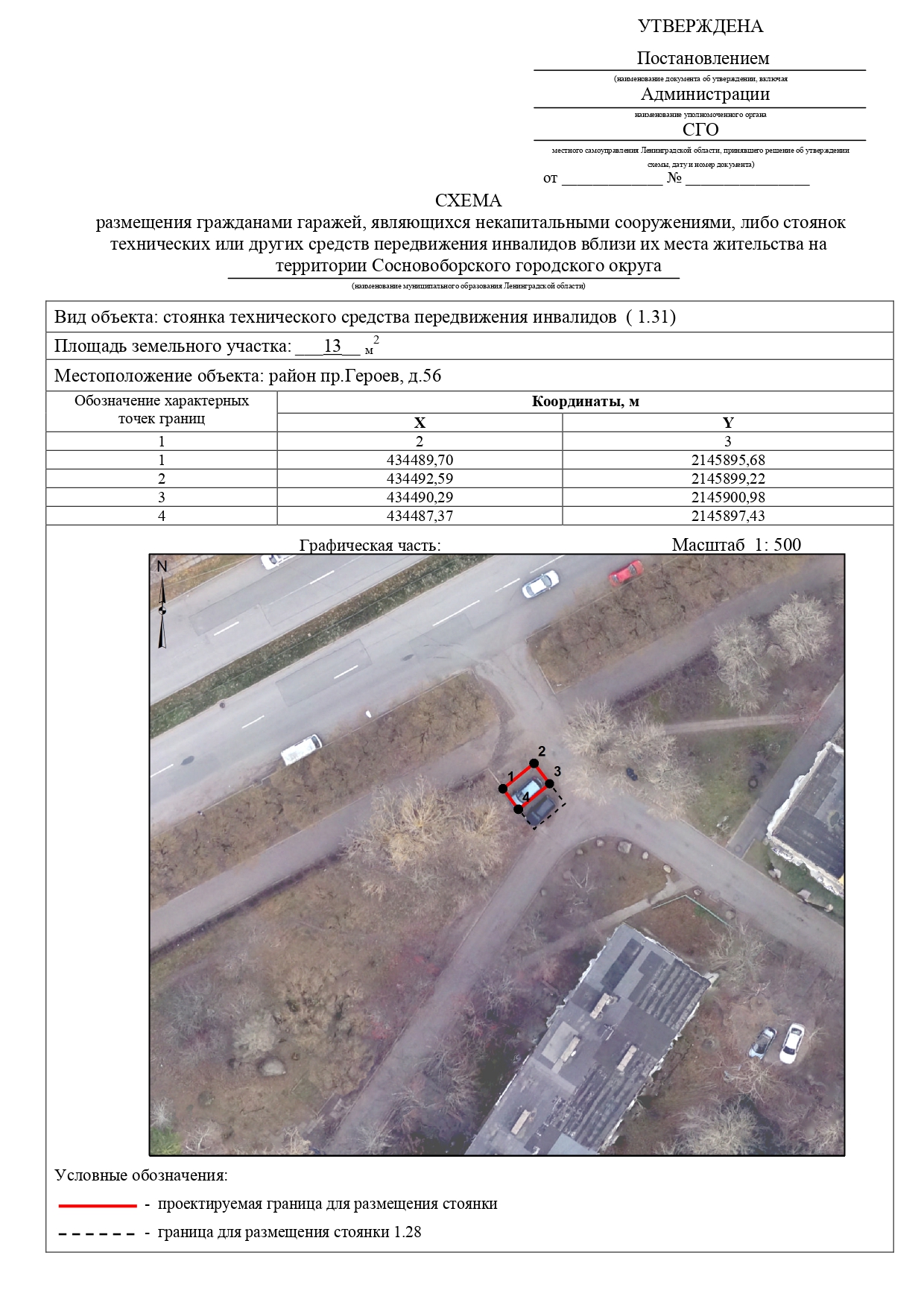 1.32.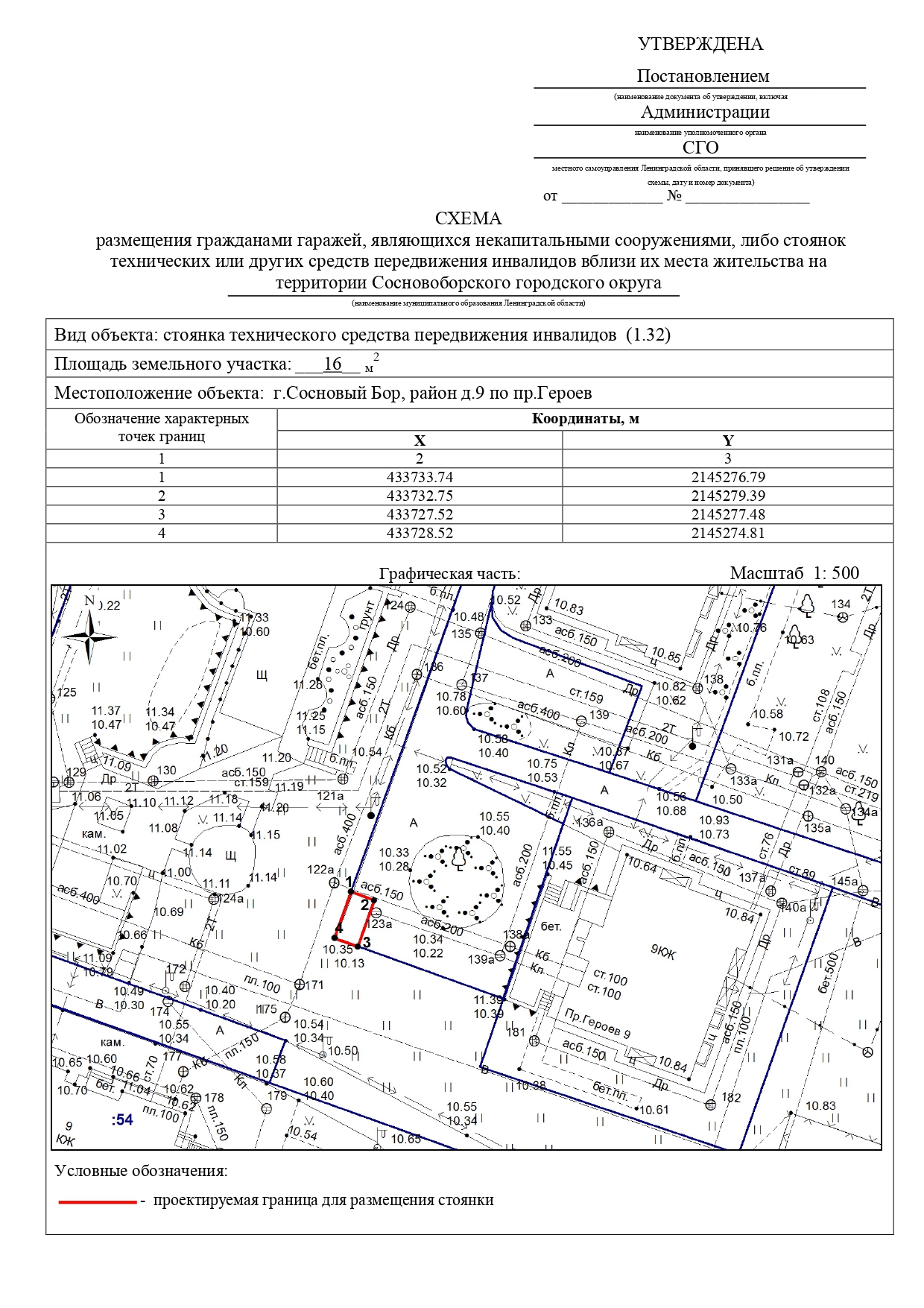 1.33.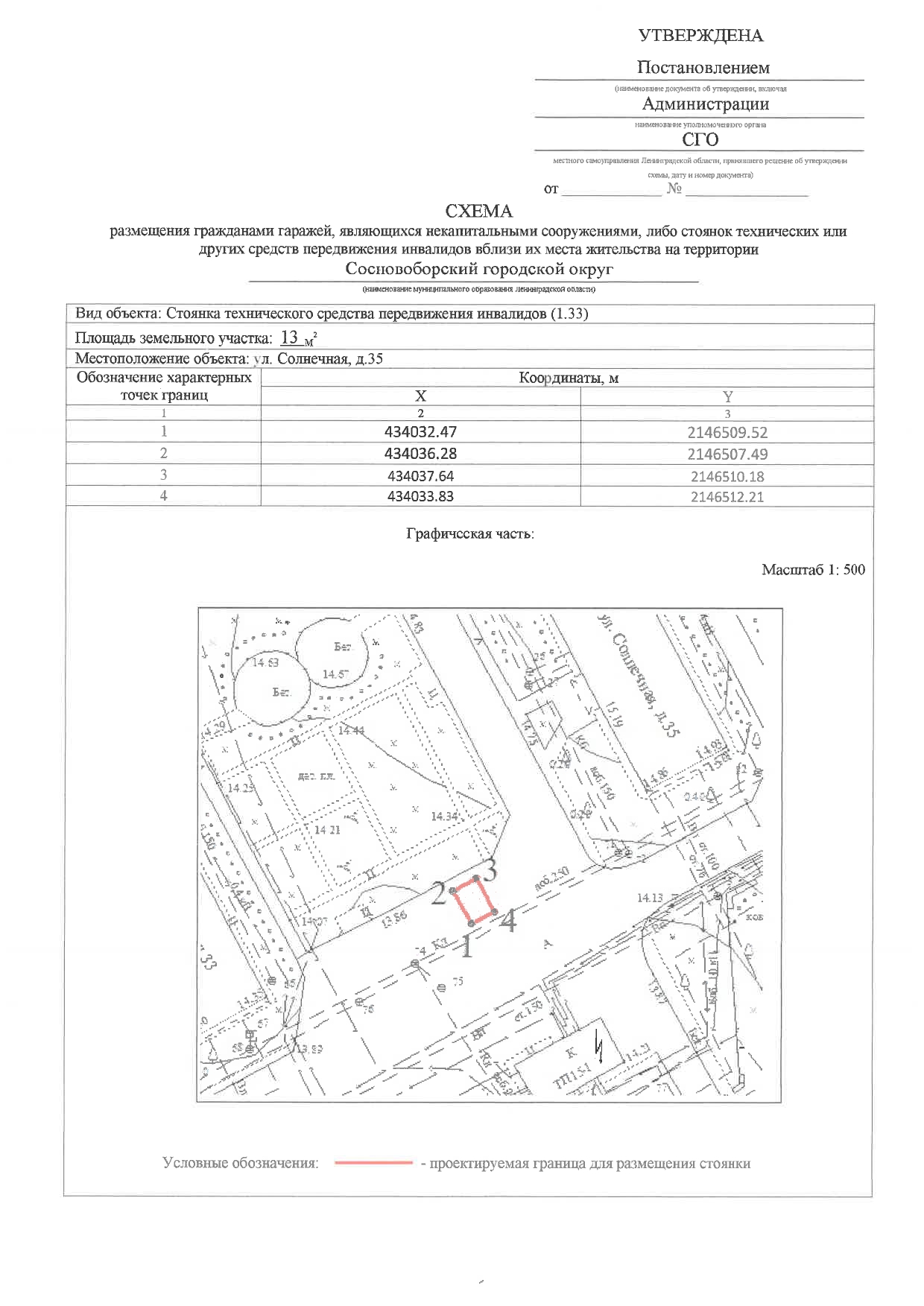 1.35.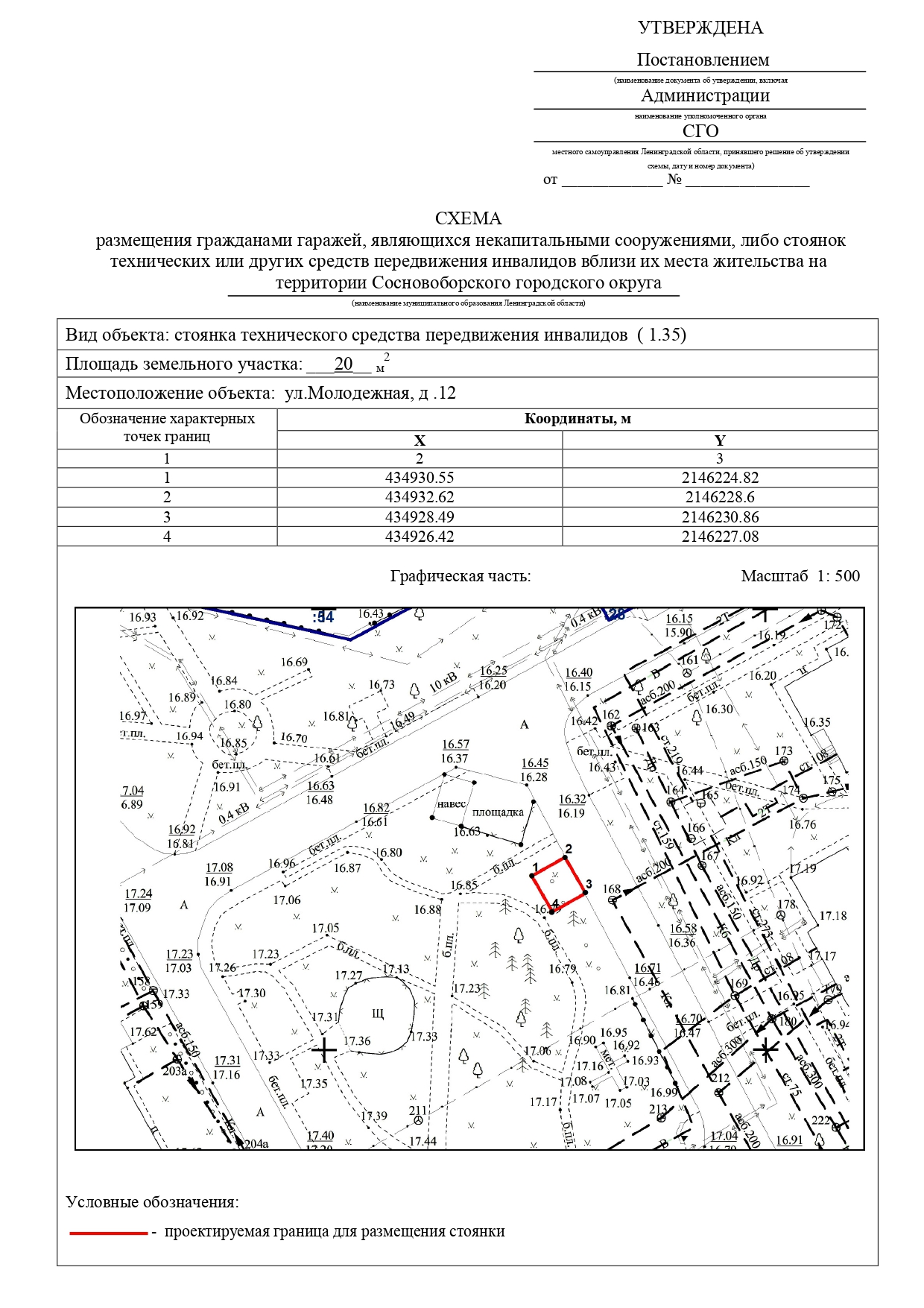 1.34.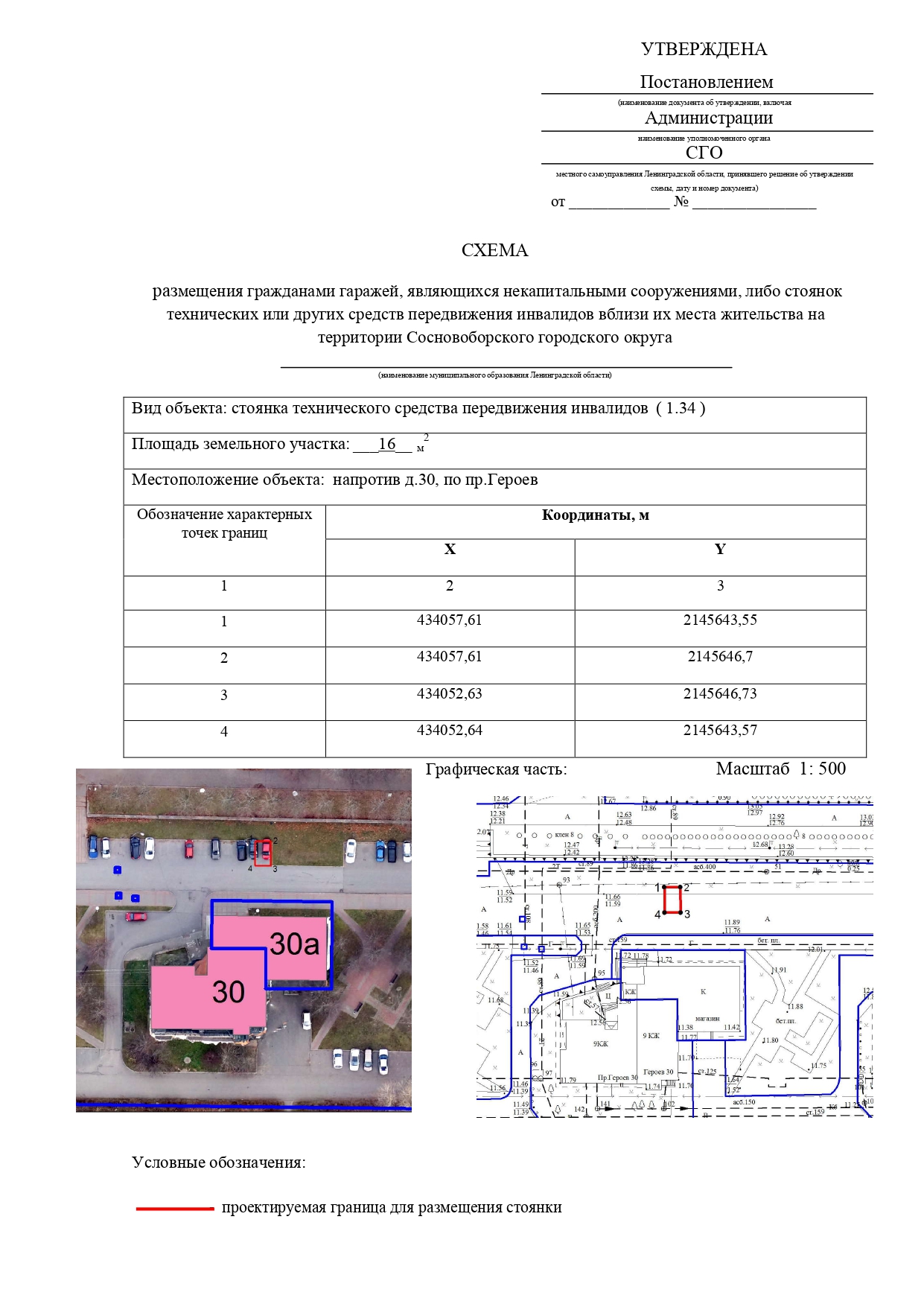 1.36.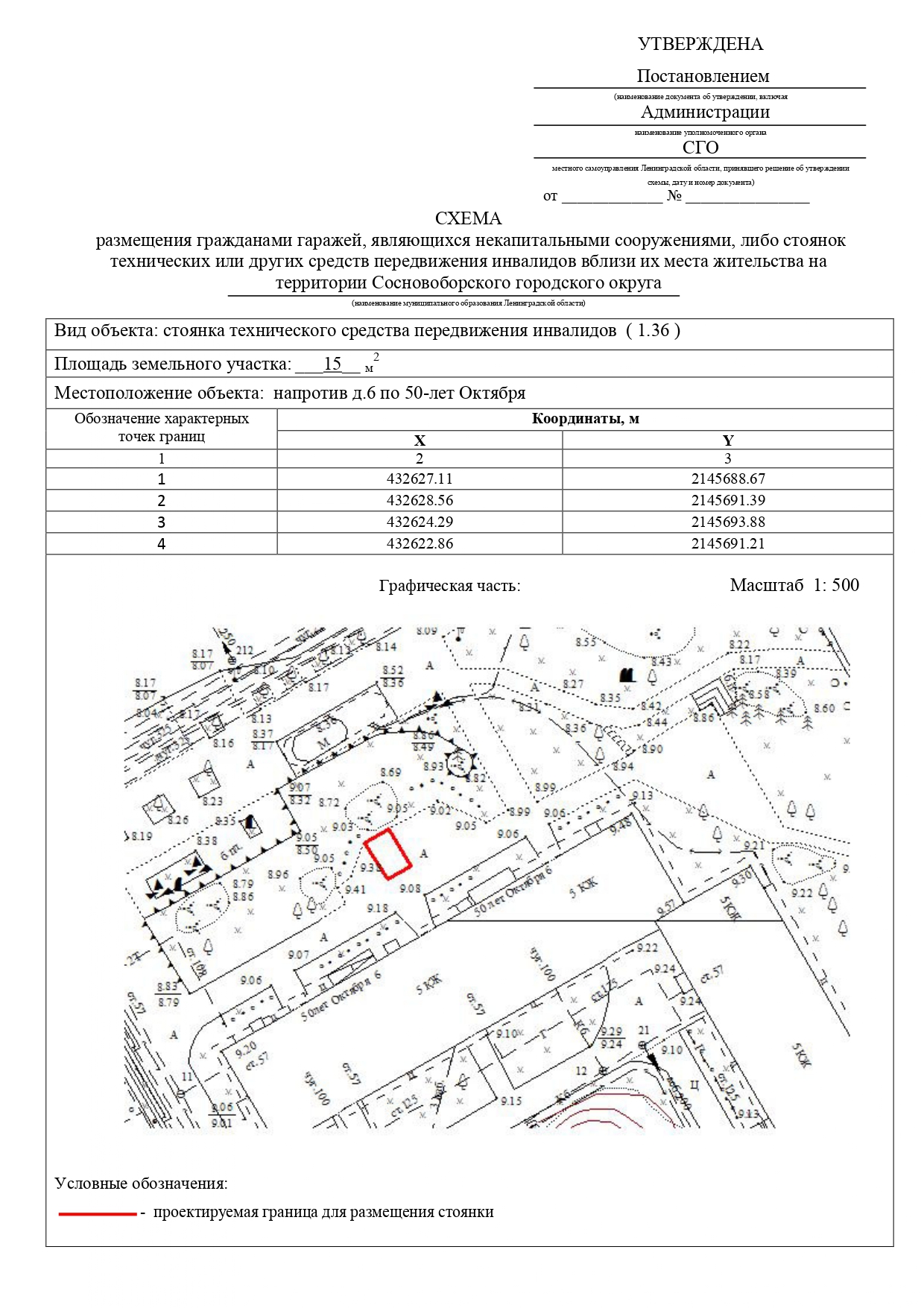 1.37.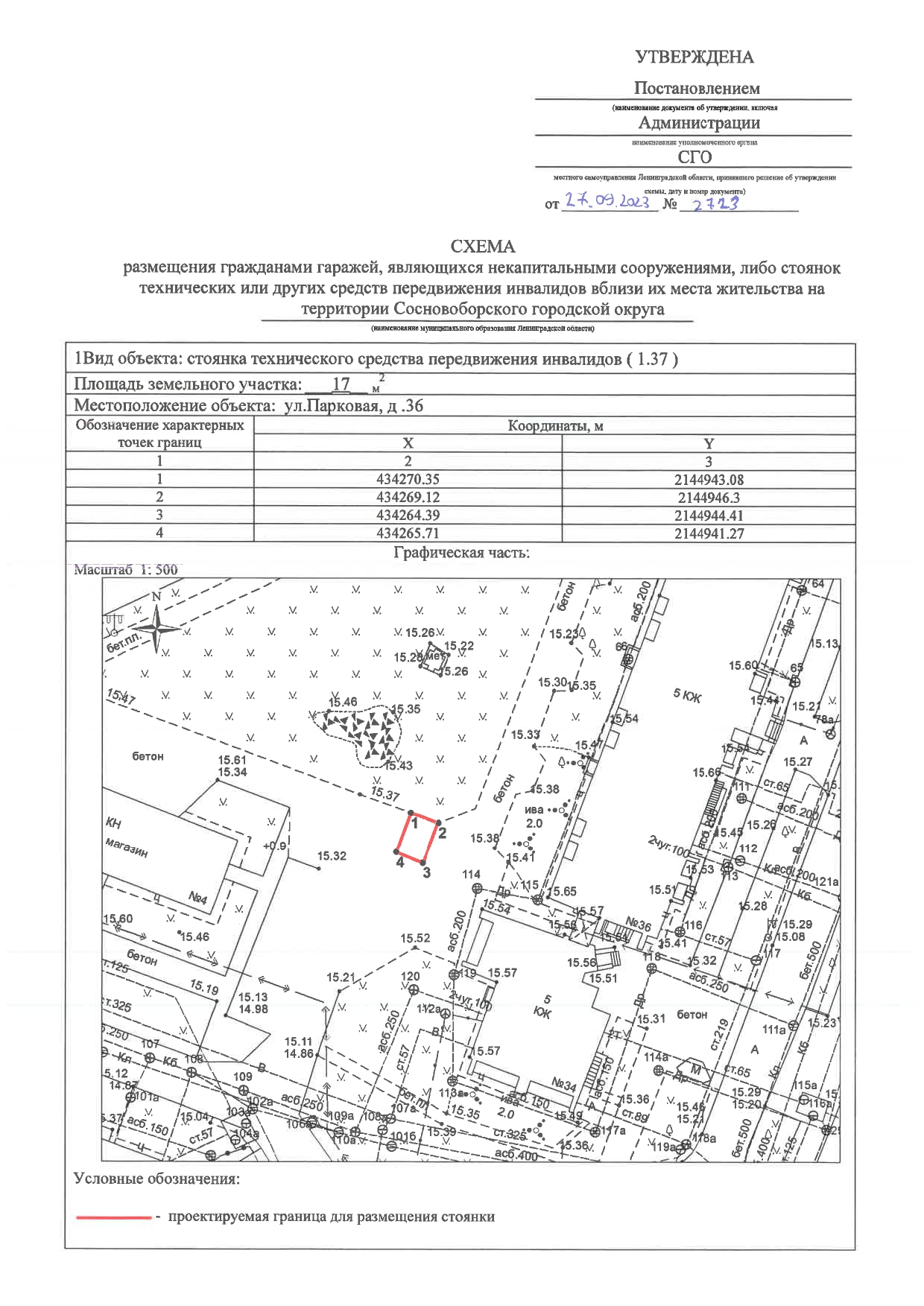 1.38.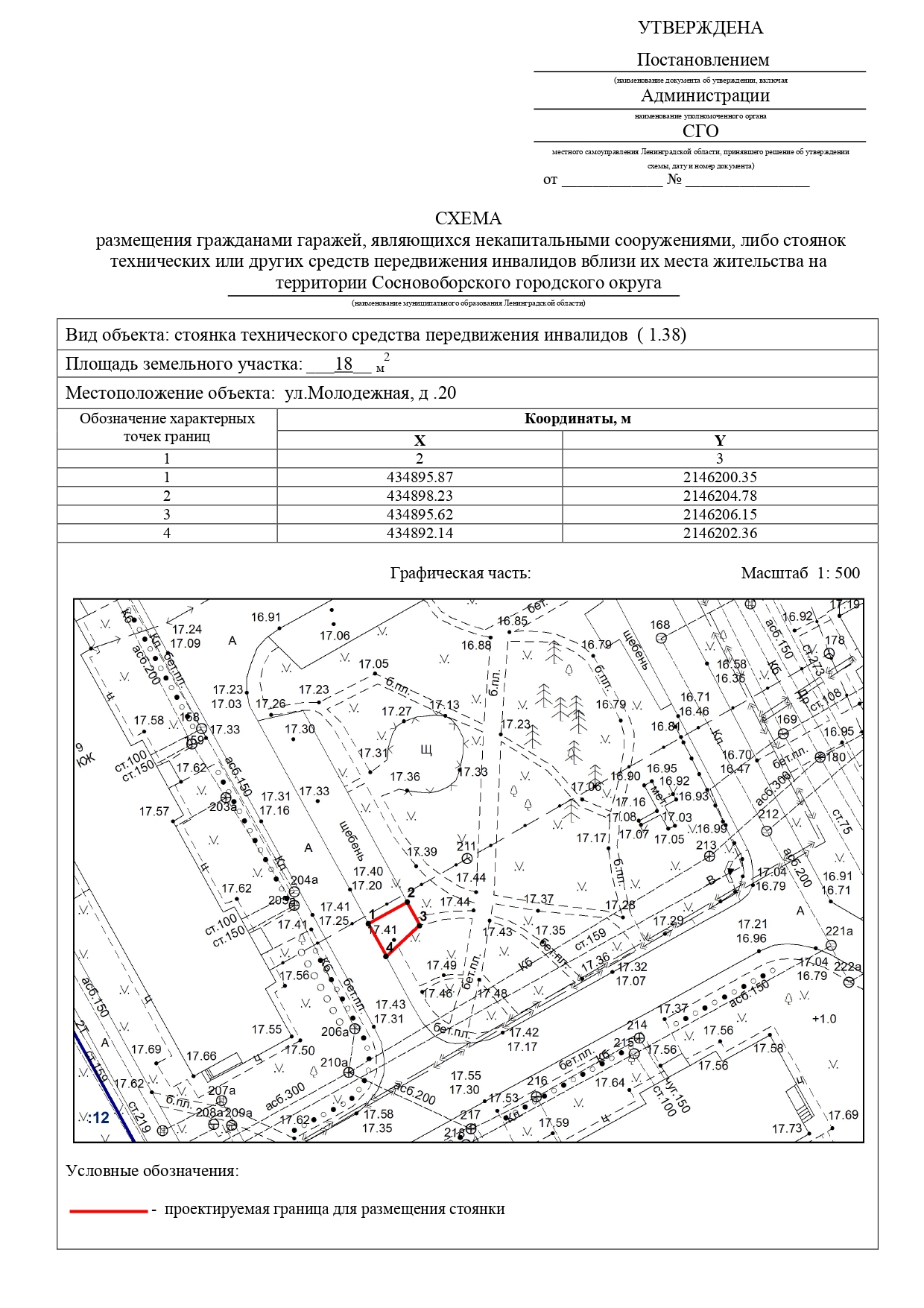 1.39.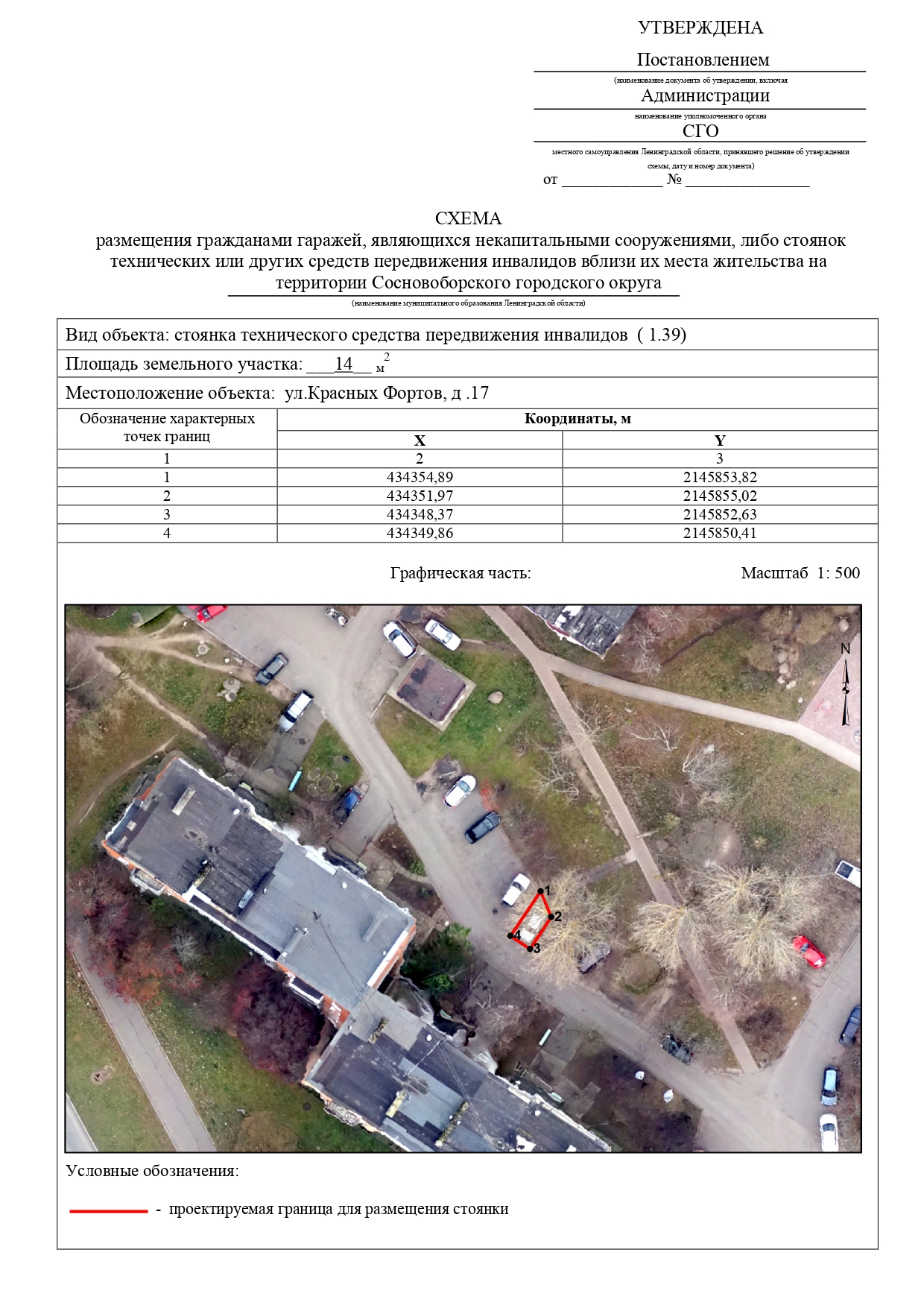 1.40.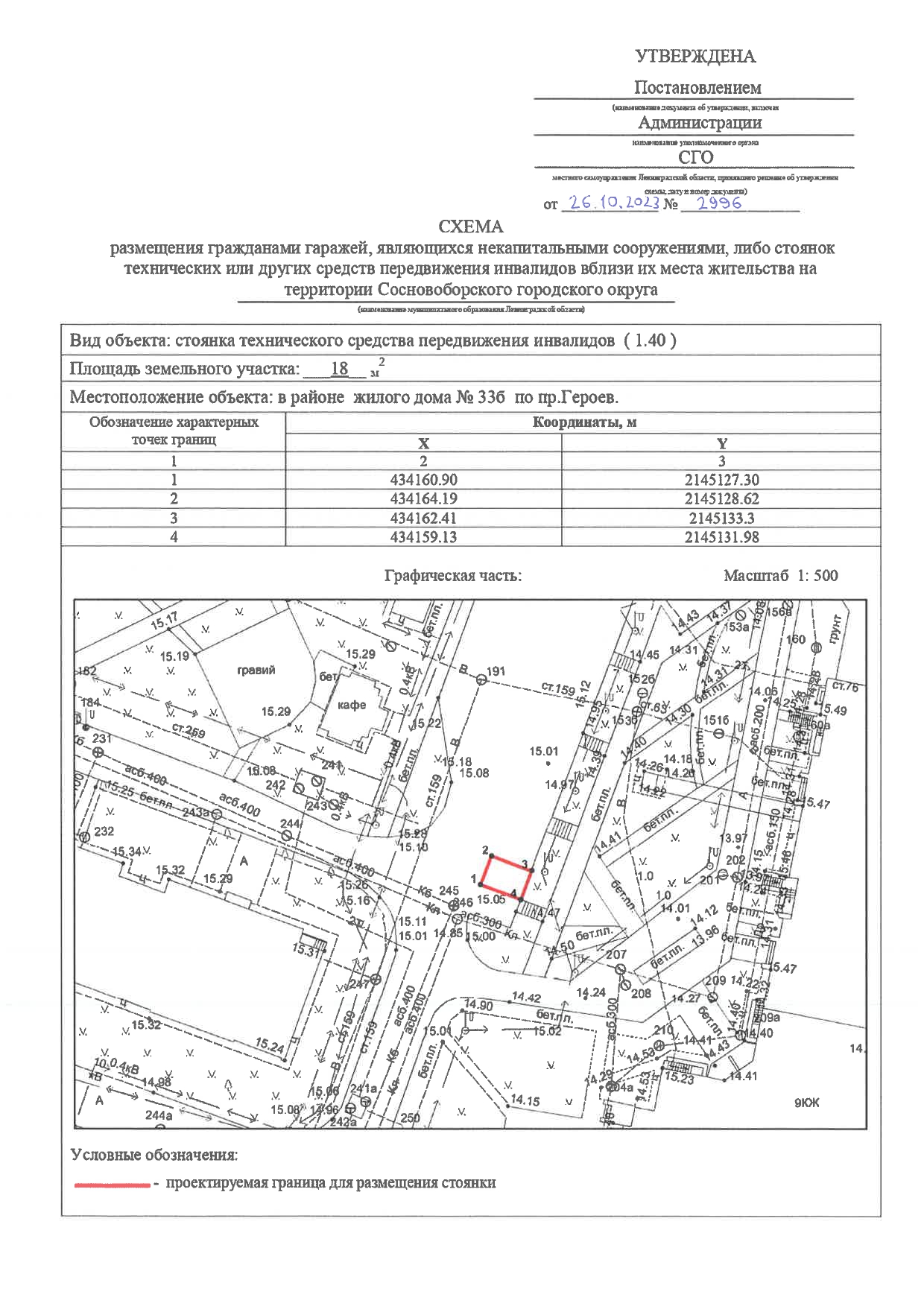 1.41.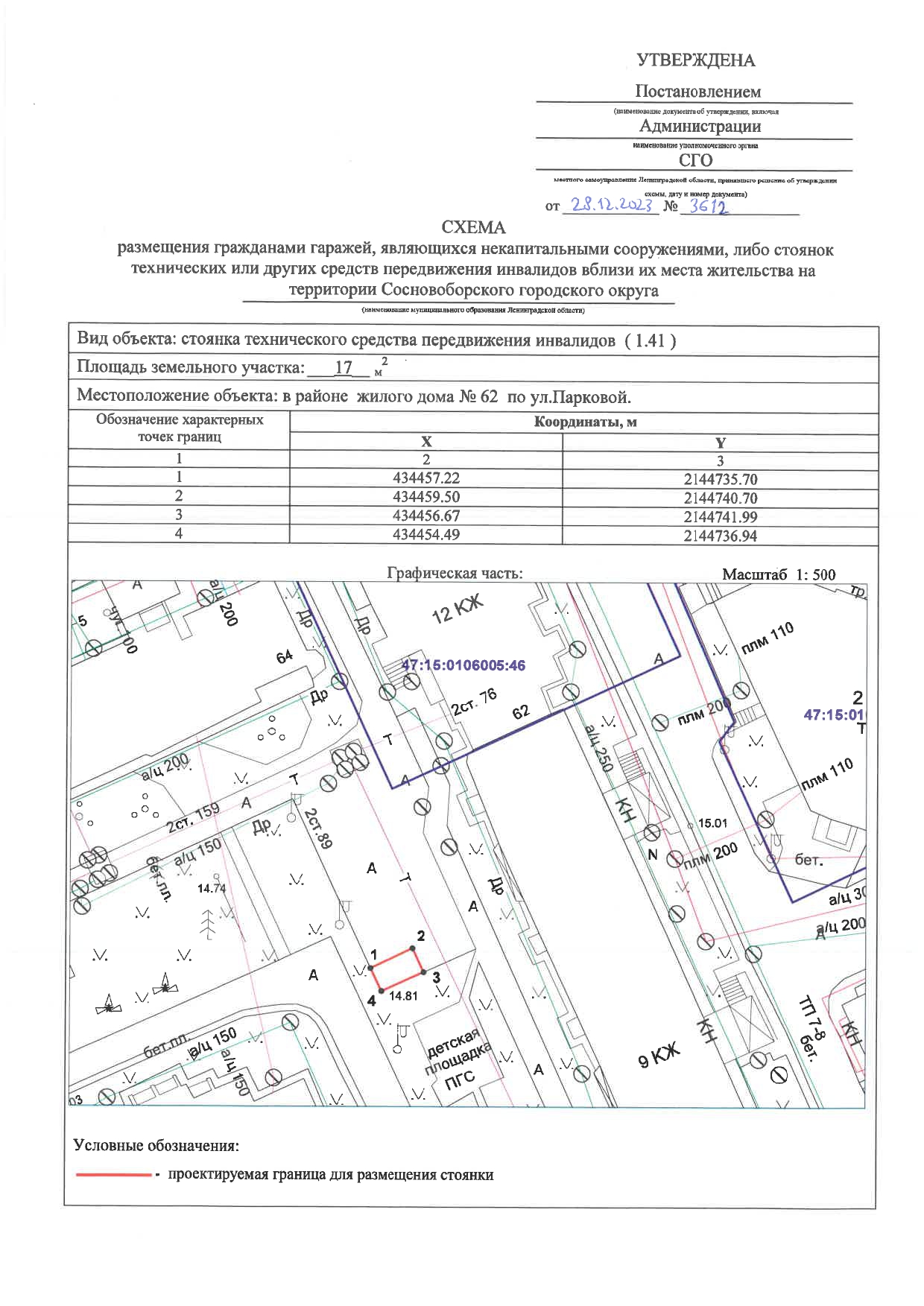 2.1.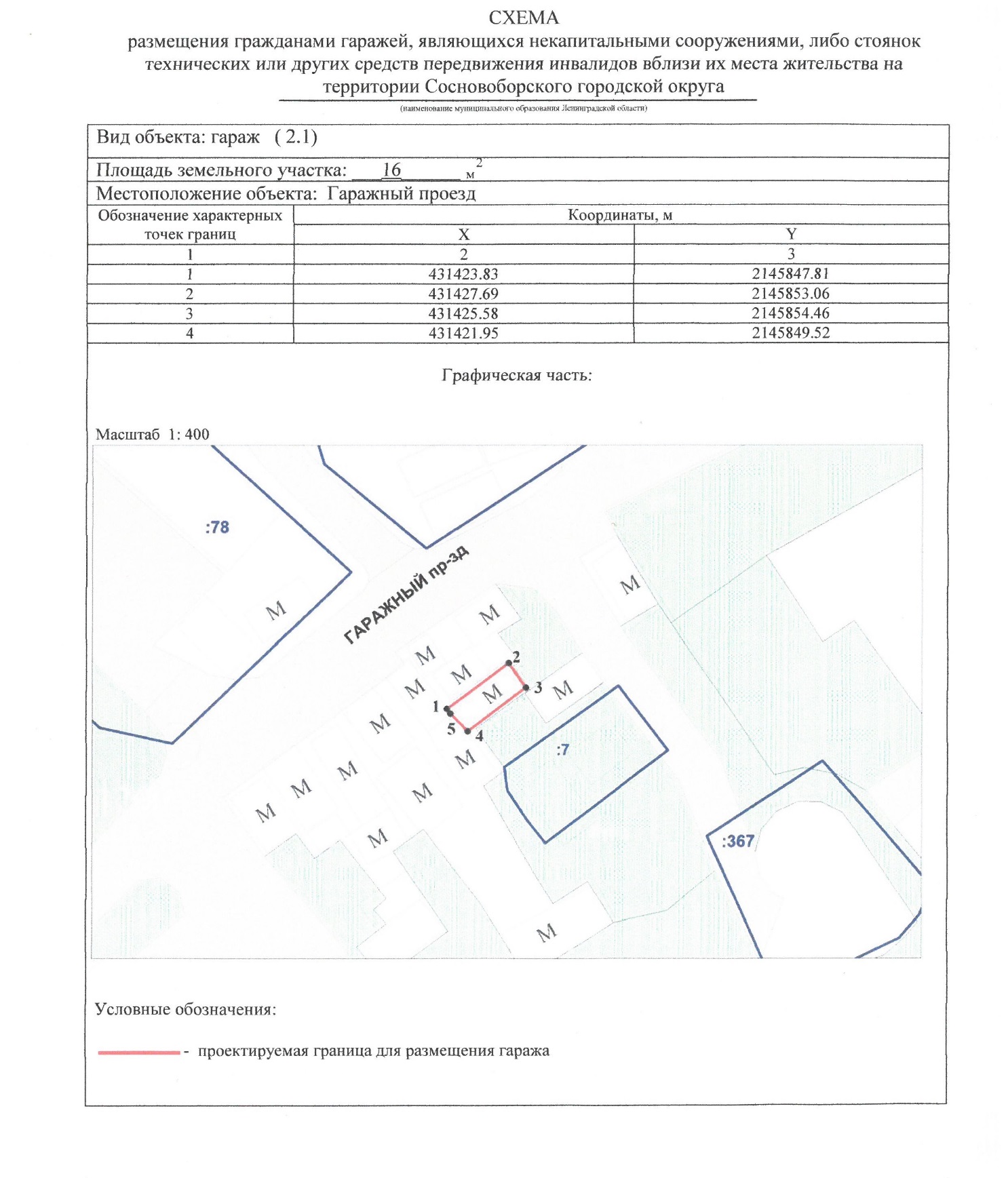 2.2.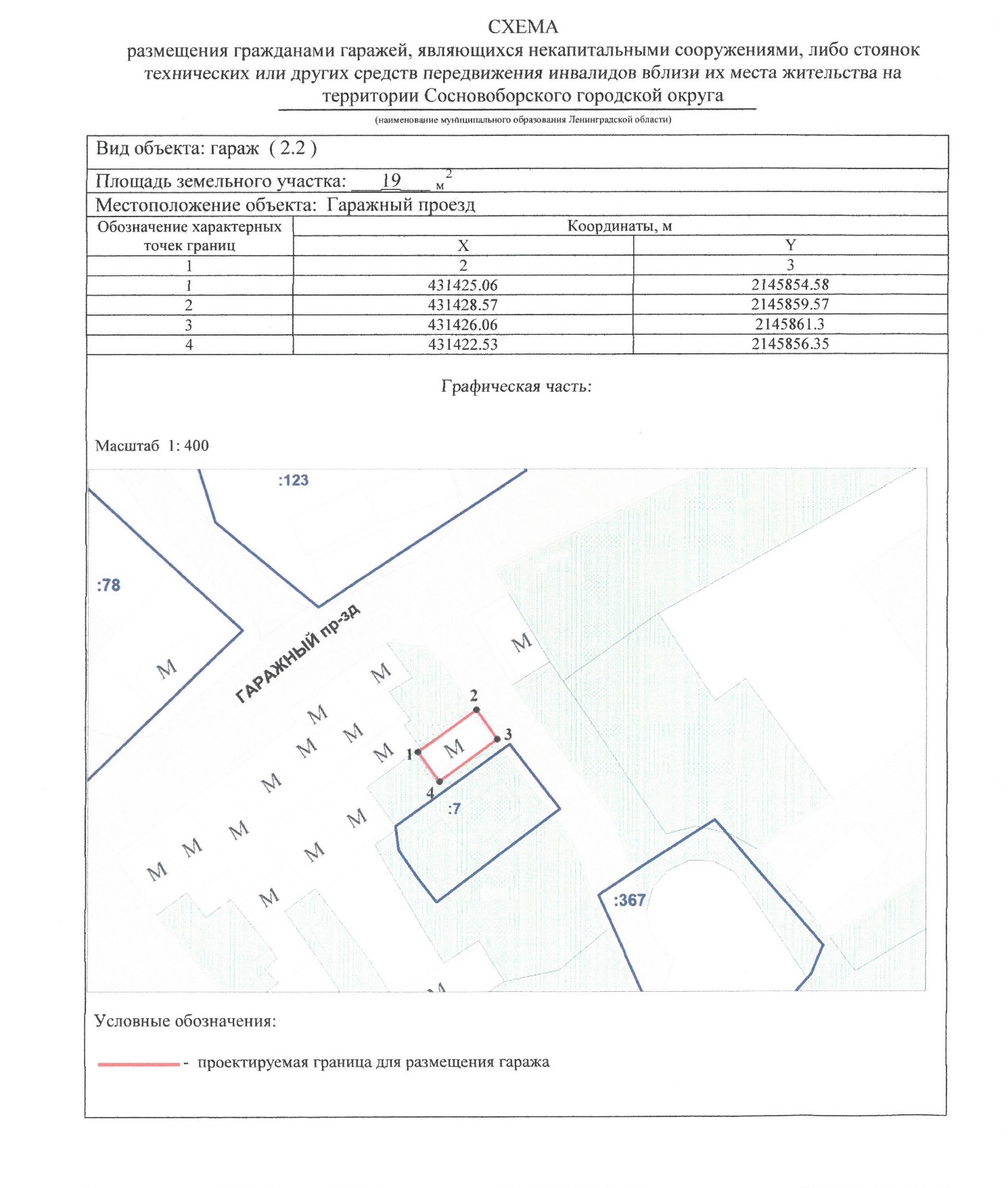 2.3.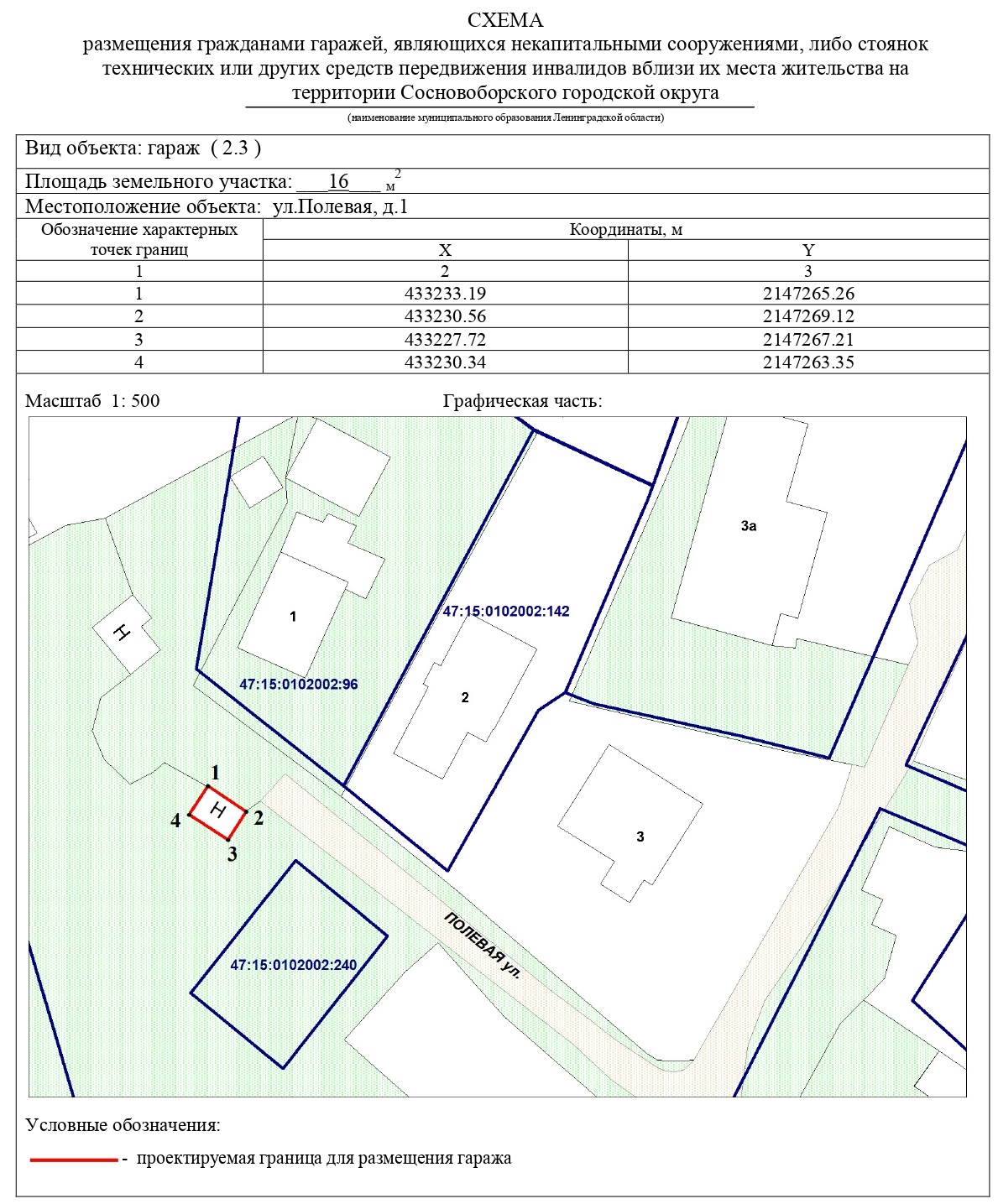 2.4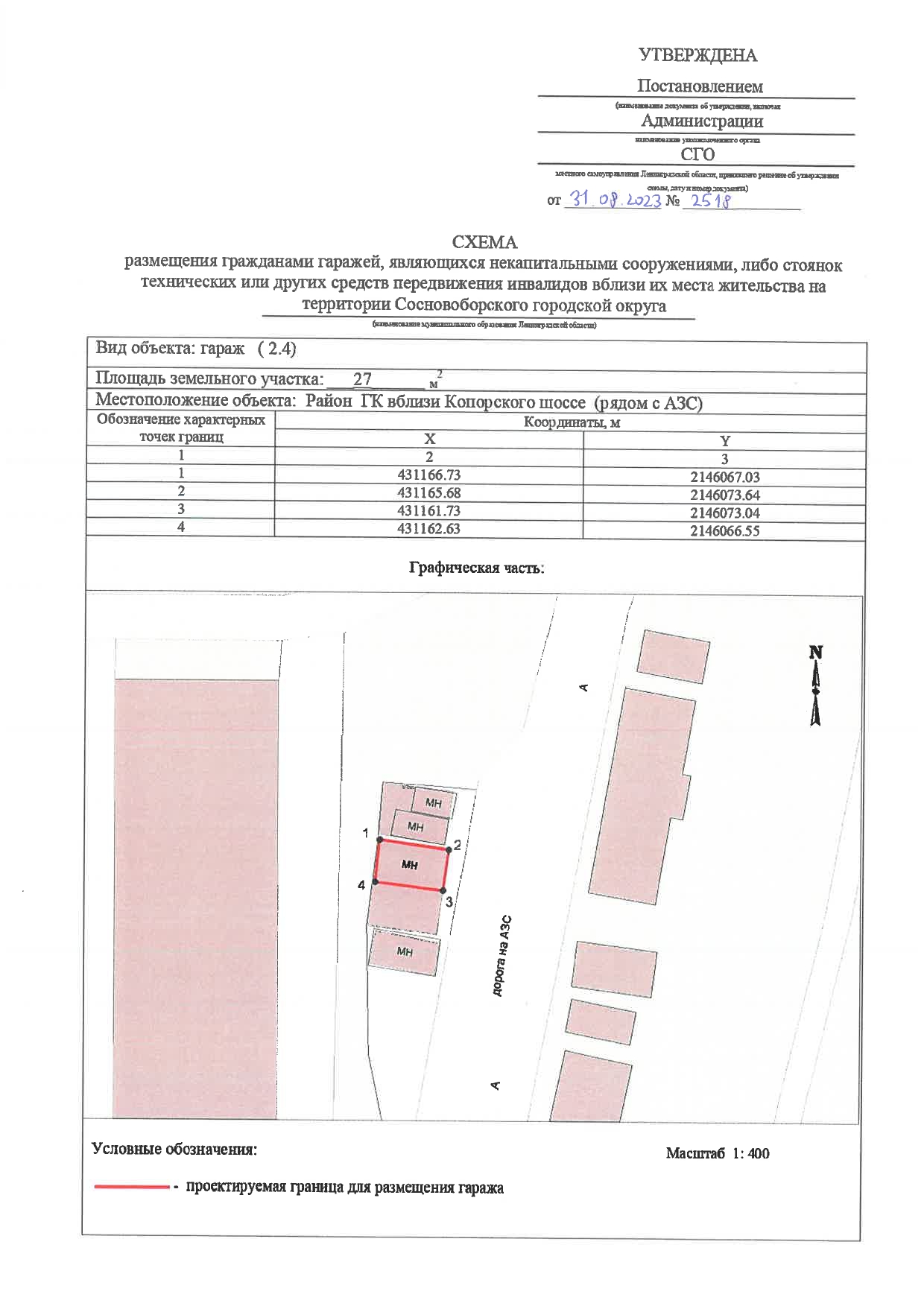 